Մաթեմատիկա  2-րդ  դասարանԴասագրքի հեղինակ՝ Ս. ՄկրտչյանԹեմատիկ պլանը կազմող ուսուցիչներ՝ Վիրաբյան Կարմեն Երևանի թիվ 20 հիմնական  Գյոլչանյան Մարինե Երևանի թիվ 20 հիմնական դպրոց                                     Ուսումնական բնագավառների մշակման և զարգացման բաժնի պետ՝ Վարդանյան Ինգա  1-ից 20 թվերը    2/1                                                                                 Թեմատիկ պլան                                                         Հարցեր և առաջադրանքներ առարկայի չափորոշչային նվազագույն պահանջների կատարումը ստուգելու համար.1.Ինչպե՞ս կդասավորես տրված թվերը փոքրից մեծ, գրի՛ր։                                                3,  9, 12, 20, 7                          ------------------------------------------------2. Քանի՞ տասնյակ կա ներկայացված խմբում, գրի՛ր։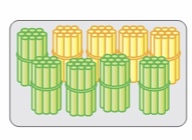                                       ------------------3.Ո՞ր թվերը կգրես սլաքներին համապատասխանող տեղերում: 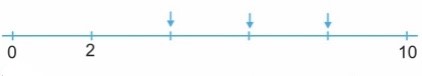 4․Ո՞ր թվերը կգրես դատարկ վանդակներում։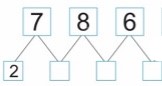 5. Ի՞նչ համեմատության նշան կդնես՝ < , =, > :                                12 □ 12                                17 □ 16Հարցերին պատասխանելու կամ առաջադրանքները կատարելու համար սովորողը պետք է իմանա.1.  1-ից 20 թվերի հերթականությունը2. տասնյակներով հաշվել3. 20-ի սահմաններում հաշվել առաջ՝  2-ական4. միանիշ թվերի կազմությունը5․ համեմատության նշանների ճիշտ կիրառելիությունըՀարցերին պատասխանելու կամ առաջադրանքները կատարելու համար սովորողը պետք է կարողանա.1.թվերը դասավորել աճման կարգով2. հաշվել տասնյակներով3. 20-ի սահմաններում հաշվել առաջ 2-ական4. գումարել և հանել 10-ի սահմաններում՝ հիշելով միանիշ թվերի կազմությունը5․ համեմատել թվեր 20-ի սահմաններում 1-ից 20 թվերը    2/2                                                                               Թեմատիկ պլան   Հարցեր և առաջադրանքներ առարկայի չափորոշչային նվազագույն պահանջների կատարումը ստուգելու համար.1.Քանի՞ տասնյակ և քանի՞ միավոր է պարունակում 14 թիվը, գրի՛ր՝ օգտվելով          նկարից։                          -----------------------------------------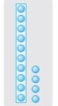 2. Ո՞րն է 16-ից 4-ով մեծ թիվը, հաշվի՛ր՝ օգտվելով նկարից։                       ----------------------------------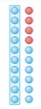 3.Ո՞րն է 16-ից 4-ով փոքր թիվը, հաշվի՛ր՝ օգտվելով նկարից։                       --------------------------------                      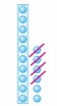 4․Ո՞ր բաղադրիչն է անհայտ, լրացրու՛։                   7                 +                      4                        =         11         Գումարելի    +     = Գումար                             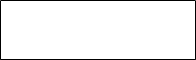 5. Որքա՞ն մատիտ ունի Անին, լուծի՛ր խնդիրը՝ օգտվելով նկարից։                                                                                          Լուծում                 Պատ․՝----------------------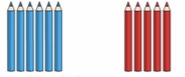                                        ?                                            Հարցերին պատասխանելու կամ առաջադրանքները կատարելու համար սովորողը պետք է իմանա.1.  երկնիշ թվի կազմությունը2. -ով մեծ թիվը գտնելու համար հարկավոր է գումարել3. -ով փոքր թիվը գտնելու համար հարկավոր է հանել4. գումարման գործողության բաղադրիչների անվանումները5․ պարզ խնդիրներ լուծել գումարը գտնելու վերաբերյալՀարցերին պատասխանելու կամ առաջադրանքները կատարելու համար սովորողը պետք է կարողանա.1. որոշել  թիվը քանի տասնյակ և քանի  միավոր  է  պարունակում2. գտնել  -ով մեծ թիվը 3. գտնել  -ով փոքր թիվը 4. լրացնել գումարման գործողության անհայտ բաղադրիչի անվանումը5․պարզ խնդիրներ լուծել գումարը գտնելու վերաբերյալ 21-ից  100 թվերը ։ Տասնյակներ                                                      Թեմատիկ պլան   Հարցեր և առաջադրանքներ առարկայի չափորոշչային նվազագույն պահանջների կատարումը ստուգելու համար.1.Քանի՞  տասնյակ  է  պարունակում  50-ը ,գրի՛ր՝  օգտվելով  նկարից։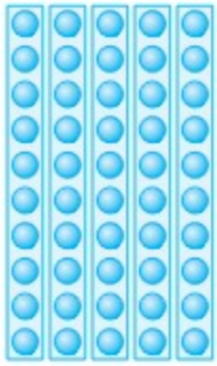                     50 հիսուն - □տասնյակ2․Ո՞ր թվերը կգրես սլաքներին համապատասխանող տեղերում :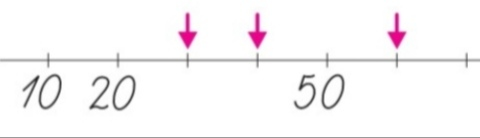 3․Ինչի՞ է հավասար  20  և  10  թվերի  գումարը, հաշվի՛ր։                         20 □ 10 = □□4․ Ինչի՞ է հավասար 30  և  10  թվերի  տարբերությունը, հաշվի՛ր։                         30  □ 10  = □□5․Քանի՞  սմ  է  2 դմ -ը ,գրի՛ր։                         2դմ= □□սմՀարցերին պատասխանելու կամ առաջադրանքները կատարելու համար սովորողը պետք է իմանա.1.տրված կլոր  տասնյակը   քանի  տասնյակ  է  պարունակում2․ 100-ի  սահմաններում  հաշվել  առաջ  10-ական3․գումարել  կլոր  տասնյակներով4․հանել  կլոր  տասնյակներով5․որ  1դմ-ը  հավասար  է 10սմ-իՀարցերին պատասխանելու կամ առաջադրանքները կատարելու համար սովորողը պետք է կարողանա.1․ գրել, թե  քանի  տասնյակ  է  պարունակում  տրված  կլոր  տասնյակը2․հաշվել ,գրել  կլոր  տասնյակներ՝ 100-ի  սահմաններում3․100-ի  սահմաններում  գումարել՝ կլոր  տասնյակներով4․20-ի  սահմաններում    հանել՝ կլոր  տասնյակներով5.դմ-ը  վերածել  սմ-իԵրկնիշ  թվերի  անվանումները                                                            Թեմատիկ պլան   Հարցեր և առաջադրանքներ առարկայի չափորոշչային նվազագույն պահանջների կատարումը ստուգելու համար.1․Քանի՞  տասնյակ  կա  ներկայացված  խմբում, գրի՛ր։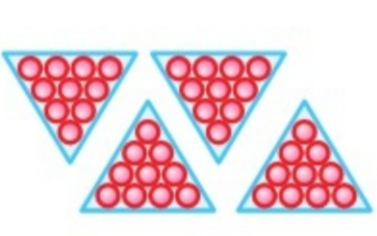                                                   -----------------------------2․Քանի՞  տասնյակ  և   քանի՞   միավոր  կա  ներկայացված  խմբում, գրի՛ր։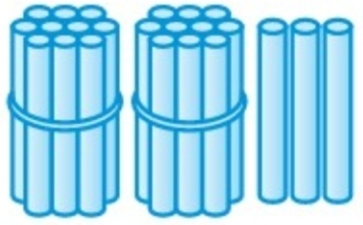                                         ----------------------------              3․Ո՞ր  թիվն  է  պարունակում  5 տասնյակ  և  2  միավոր, ընդգծի՛ր։                              26 , 52, 104․Ո՞ր  երկնիշ  թվի  տեսքով  կներկայացնես  գումարը, գրի՛ր։                             6տ․ + 7մ․ = 5․Ինչպե՞ս  կշարունակես  շարքը՝ կռահելով  օրինաչափությունը։                             0 , 10 , 20, 30 , ․․․ , ․․․Հարցերին պատասխանելու կամ առաջադրանքները կատարելու համար սովորողը պետք է իմանա.1․երկնիշ  թվերի  կազմությունը2․երկնիշ  թվերի  կազմությունը3․երկնիշ  թվերի  կազմությունը4․գումարը  ներկայացնել  երկնիշ  թվի  տեսքով5․կլոր  տասնյակներով  հաշվելՀարցերին պատասխանելու կամ առաջադրանքները կատարելու համար սովորողը պետք է կարողանա.1․որոշել  խումբը   քանի   տասնյակ  է  պարունակում2․որոշել  խումբը    քանի   տասնյակ և  քանի  միավոր  է  պարունակում3․որոշել , թե    երկնիշ   թիվը  քանի  տասնյակ  և  քանի  միավոր  է  պարունակում4․գումարը  ներկայացնել  երկնիշ  թվի  տեսքով5․հաշվել, գրել  կլոր  տասնյակներըՏասնավոր և միավոր                                                                         Թեմատիկ պլանՀարցեր և առաջադրանքներ առարկայի չափորոշչային նվազագույն պահանջների կատարումը ստուգելու համար.1.Ի՞նչ է ցույց տալիս 27-ի 2 թվանշանը, 7 թվանշանը, գրի՛ր՝ օգտվելով օրինակից։                             5 6                                                                2 7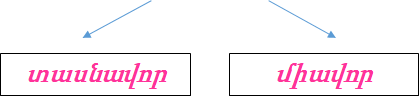 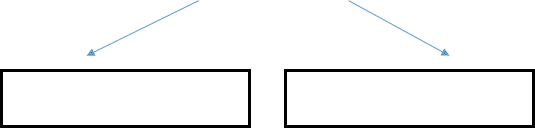  2. Ո՞ր երկնիշ թիվը կգրես դատարկ վանդակում։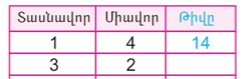 3.Ո՞րոնք են տրված թվի նախորդ և հաջորդ թվերը, լրացրու՛։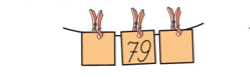 4․Ո՞ր կարգային գումարելիների գումարի տեսքով  կներկայացնես  35-ը, գրի՛ր՝     օգտվելով օրինակից։                 Օրինակ՝       57 = 50 + 7                                      ----------------        5. Ո՞րն է քսանչորս թվի տասնավորը, գրի՛ր թիվը և ընդգծի՛ր։                             ---------------------------     Հարցերին պատասխանելու կամ առաջադրանքները կատարելու համար սովորողը պետք է իմանա.1.  երկնիշ թվի դիրքային գրառման կարգերը ( միավոր, տասնավոր) 2.  երկնիշ թվի կազմությունը3. երկնիշ թվի նախորդ և հաջորդ թվերը4. երկնիշ թվի կազմությունը5․ երկնիշ թվի դիրքային գրառման կարգերը ( միավոր, տասնավոր)Հարցերին պատասխանելու կամ առաջադրանքները կատարելու համար սովորողը պետք է կարողանա.1.որոշել երկնիշ թվի տասնավորն ու միավորը2. որոշել երկնիշ թիվը՝ ըստ տրված տասնավորի ու միավորի3. որոշել երկնիշ թվի նախորդ և հաջորդ թվերը4.ներկայացնել երկնիշ թվի կարգային գումարելիների գումարի տեսքով 5․որոշել երկնիշ թվի տասնավորը Երկնիշ թվերի համեմատում                                                               Թեմատիկ պլանՀարցեր և առաջադրանքներ առարկայի չափորոշչային նվազագույն պահանջների կատարումը ստուգելու համար. 1.Ի՞նչ համեմատության նշան կտեղադրես (>,<,=) աստղանիշի փոխարեն։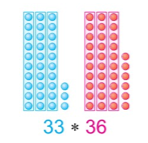   2. Ի՞նչ համեմատության նշան կտեղադրես (>,<,=) դատարկ  վանդակում, օգտվի՛ր      քանոնից։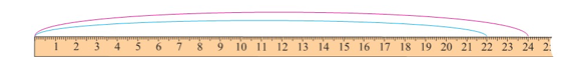                                                     22 սմ □  24 սմ   3.Ո՞ր առարկան կարող ես գնել, եթե ունես 40 դրամ, օղակի՛ր։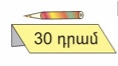 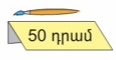 4․Ի՞նչ թիվ կտեղադրես աստղանիշի փոխարեն, որ ստանաս անհավասարություն։                                               37 >  3 *5. Ո՞ր թվերն են գտնվում 56 և 60 թվերի միջև, լրացրու՛։                                           56, ․․․, ․․․ , ․․․, ․․․  Հարցերին  պատասխանելու կամ առաջադրանքները կատարելու համար սովորողը պետք է իմանա.1.  համեմատության նշանների ճիշտ կիրառելիությունը՝ երկիշ թվերը              համեմատելիս 2.  համեմատության նշանների ճիշտ կիրառելիությունը՝ անվանական երկնիշ     թվերը համեմատելիս3. պարզ խնդիրներ լուծել երկնիշ թվերը համեմատելու վերաբերյալ4. համեմատության նշանների ճիշտ կիրառելիությունը5․ երկնիշ թվերի հաշիվը՝ ճիշտ հաջորդականությամբ Հարցերին պատասխանելու կամ առաջադրանքները կատարելու համար սովորողը պետք է կարողանա.1․համեմատել երկնիշ թվերը2. համեմատել անվանական երկնիշ թվերը3. պարզ խնդիրներ լուծել երկնիշ թվերը համեմատելու վերաբերյալ4. համեմատել երկնիշ թվերը՝ ճիշտ լրացնելով բաց թողնված թվանշանը5․ որոշել բաց թողնված երկնիշ թվերըՏարի                                                                                                              Թեմատիկ պլանՀարցեր և առաջադրանքներ առարկայի չափորոշչային նվազագույն պահանջների կատարումը ստուգելու համար. Որո՞նք են տարվա եղանակները, գրի՛ր՝ օգտվելով նկարներից։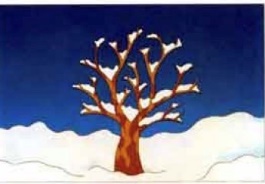 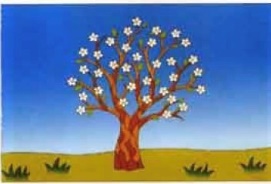 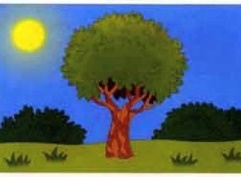 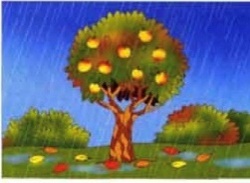          ձմեռ                             գարուն                        -----------                        ---------- 2. Քանի՞ ամիս ունի տարին, օղակի՛ր։                     10, 12, 15               3.Որո՞նք են ամռան ամիսները, շարունակի՛ր։ ։                            հունիս,  -----------, --------------                         4․Ո՞րն է տարվա ամենակարճ ամիսը, ընդգծի՛ր։                       հունվար, փետրվար, մարտ5. Որքա՞ն է խխունջների միջև հեռավորությունը։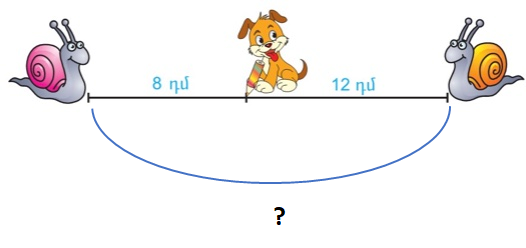                           --------------------------------------------------------------- Հարցերին պատասխանելու կամ առաջադրանքները կատարելու համար սովորողը պետք է իմանա.1.  տարվա եղանակները2.  տարվա ամիսների քանակը 3. տարվա եղանակների ամիսները4. տարվա ամենակարճ ամիսը5․ պարզ խնդիրներ լուծել գումարը գտնելու վերաբերյալՀարցերին պատասխանելու կամ առաջադրանքները կատարելու համար սովորողը պետք է կարողանա.1․տարբերել և գրել տարվա եղանակների անունները2. որոշել տարվա ամիսների քանակը3. թվարկել ամռան ամիսները4. տրված ամիսներից ընտրել ամենակարճ ամիսը5․ պարզ խնդիրներ լուծել գումարը գտնելու վերաբերյալ   Երկնիշ  և  միանիշ  թվերի  գումարում առանց  կարգային  անցումիԹեմատիկ պլանՀարցեր և առաջադրանքներ առարկայի չափորոշչային նվազագույն պահանջների կատարումը ստուգելու համար.1․Ինչի՞ է  հավասար 14 և 5 թվերի գումարը, հաշվի՛ր՝ օգտվելով  նկարից։                                                = □□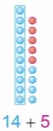  2.Ի՞նչ  հավասարություն  կկազմես՝ օգտվելով  նկարից  և  օրինակից։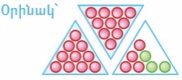 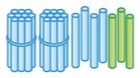                     24 + 3 =  27                                 □□ + □ = □3․  Ինչի՞ է հավասար արտահայտության արժեքը, հաշվի՛ր։                                   33 + 2 + 1 =4․Որո՞նք են հավասար արտահայտությունները, միացրու՛ գծով։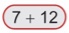 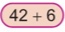 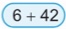 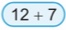 5․Ինչպե՞ս  կդասավորես թվերը նվազման կարգով։                                 18, 41, 5, 24, 36                    --------------------------------  Հարցերին պատասխանելու կամ առաջադրանքները կատարելու համար սովորողը պետք է իմանա.1․երկնիշ և միանիշ  թվեր գումարել2․երկնիշ և միանիշ  թվեր գումարել3․երկնիշ և միանիշ  թվեր գումարել4․գումարման տեղափոխական հատկությունը5․թվերը նվազման կարգով դասավորելՀարցերին պատասխանելու կամ առաջադրանքները կատարելու համար սովորողը պետք է կարողանա.1․երկնիշ և միանիշ  թվեր գումարել2․երկնիշ և միանիշ  թվեր գումարել 3․գտնել արտահայտության արժեքը4․ կիրառել գումարման  տեղափոխական հատկությունը5․դասավորել թվերը նվազման կարգով  Երկնիշ  թվից  միանիշ  թվի  հանում  առանց  կարգային  անցմանԹեմատիկ պլանՀարցեր և առաջադրանքներ առարկայի չափորոշչային նվազագույն պահանջների կատարումը ստուգելու համար.1․Ինչի՞ է  հավասար  արտահայտության  արժեքը,  հաշվի՛ր՝ օգտվելով  նկարից։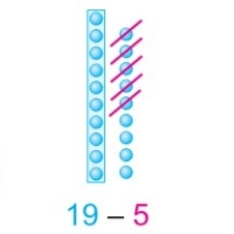                                               19 – 5= □□2.Ի՞նչ  հավասարություն  կկազմես՝ օգտվելով  նկարից  և  օրինակից։Օրինակ՝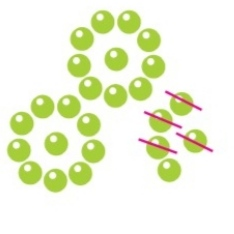 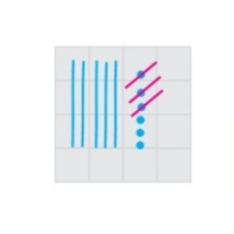                    25 – 4 = 21                                                       □□  – □ = □□                        3․  Ո՞ր   համեմատության  նշանը (< , >  ,=) կտեղադրես  դատարկ  վանդակում ։                                       50 + 5  □  50 - 54․Ի՞նչ    կգրես  նախադասության  մեջ  բաց  թողնված  տեղում,  գրի՛ր` ընտրելով  համապատասխան  բառը։                     Անհայտ գումարելին   գտնելու   համար,                  գումարից    հանում  ենք  հայտնի  -----------ն։  5․Ինչպե՞ս  կգտնես  անհայտ  գումարելին ,գրի՛ր՝ օգտվելով  օրինակից։Օրինակ՝                        3 +  □ = 15                        2 + □ = 17                                   15 -  3= 12Ստուգում՝    3+12=15         Պատ՝․  12 ։  Հարցերին պատասխանելու կամ առաջադրանքները կատարելու համար սովորողը պետք է իմանա.1․երկնիշ  թվից միանիշ  թիվ  հանել2․երկնիշ  թվից միանիշ  թիվ  հանել3․համեմատության  նշանների  ճիշտ  կիրառումը ՝ արտահայտությունները  համեմատելիս4․անհայտ  գումարելին  գտնելու կանոնը5․անհայտ  գումարելին  գտնելՀարցերին պատասխանելու կամ առաջադրանքները կատարելու համար սովորողը պետք է կարողանա.1․երկնիշ  թվից միանիշ  թիվ  հանել2․երկնիշ  թվից միանիշ  թիվ  հանել3․համեմատել  արտահայտությունները4․ անհայտ  գումարելին  գտնելու  վերաբերյալ կանոնը  ամբողջացնել5․գտնել անհայտ  գումարելին Երկարության   չափումը ։ Մետր                                                         Թեմատիկ պլանՀարցեր և առաջադրանքներ առարկայի չափորոշչային նվազագույն պահանջների կատարումը ստուգելու համար.1․Քանի՞  սմ  է  1դմ-ը, գրի՛ր։                            1դմ = □□սմ2․Քանի՞ սմ է 1մ-ը,գրի՛ր՝ օգտվելով  նկարից։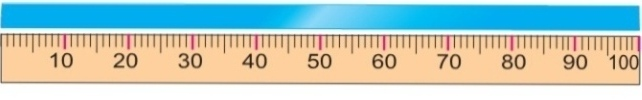                             1մ = □□□սմ  3․Քանի՞  սմ  է  4դմ-ը, գրի՛ր՝ իմանալով,որ  1դմ=10սմ։                                   4դմ= □□սմ  4․Ինչի՞ է հավասար   գումարը, գրի՛ր՝ օգտվելով քանոնի  նկարից։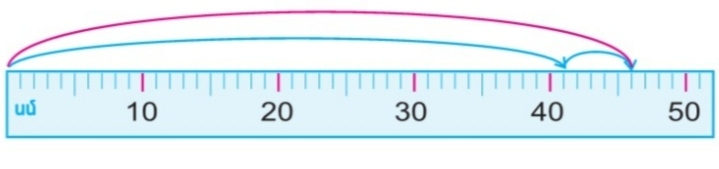                                  41սմ + 5սմ = □□սմ5․Ի՞նչ  թիվ  կգրես  դատարկ  վանդակում՝հավասարությունը վերականգնելու համար,օգտվիր  բանալի  թվերից։                                  □- 7= 70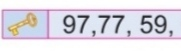   Հարցերին պատասխանելու կամ առաջադրանքները կատարելու համար սովորողը պետք է իմանա.1․որ  1դմ-ը  հավասար  է 10սմ-ի2․․որ  1մ-ը  հավասար  է 100սմ-ի3․դմ-ը  վերածել սմ-ի4․գումարել  անվանական  թվեր5․անհայտ  նվազելին  գտնելՀարցերին պատասխանելու կամ առաջադրանքները կատարելու համար սովորողը պետք է կարողանա.1․դմ-ը  վերածել սմ-ի2․մ-ը  վերածել  սմ-ի3․դմ-ը  վերածել սմ-ի4․գումարել  անվանական  թվեր՝ օգտվելով քանոնից5․անհայտ  նվազելին  գտնել՝ բանալի թվերի օգնությամբ Երկնիշ և միանիշ  թվերի գումարումն ու հանումը մինչև մոտակա կլոր թիվըԹեմատիկ պլանՀարցեր և առաջադրանքներ առարկայի չափորոշչային նվազագույն պահանջների կատարումը ստուգելու համար.1․Ինչի՞ է հավասար 52 և 8 թվերի գումարը, հաշվի՛ր՝ օգտվելով  նկարից։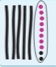                                                    52 + 8 = □□  2․Ի՞նչի է    հավասար 52 և 2  թվերի տառբերությունըը, հաշվի՛ր՝ օգտվելով  նկարից։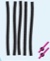                                                   52 – 2 =□□  3․  Ինչի՞ է հավասար արտահայտության  արժեքը, հաշվի՛ր օգտվելով օրինակից։Օրինակ՝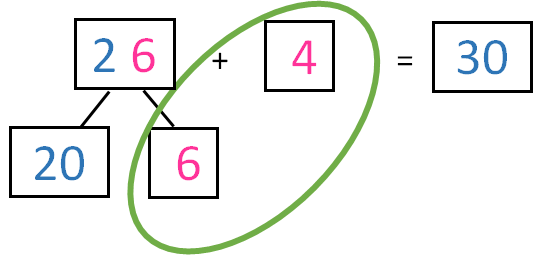 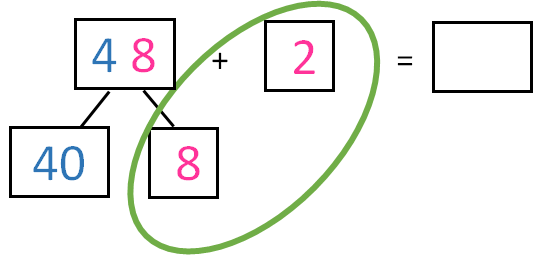   4․Ինչի՞ է հավասար արտահայտության  արժեքը, հաշվի՛ր՝ օգտվելով օրինակից։ Օրինակ՝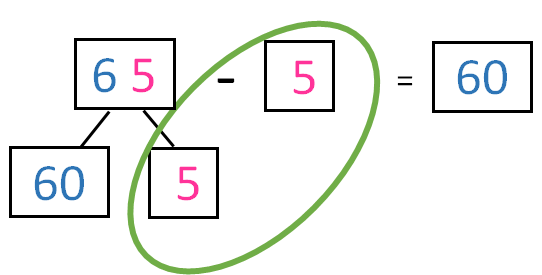 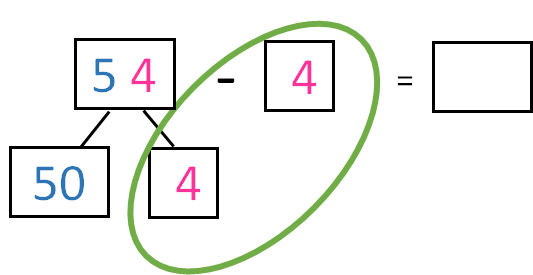 5․ Ինչի՞ է  հավասար  արտահայտության  արժեքը, հաշվի՛ր։                               47 + 3 + 5 =  Հարցերին պատասխանելու կամ առաջադրանքները կատարելու համար սովորողը պետք է իմանա.1․երկնիշ թվին միանիշ  թիվ գումարել մինչև մոտակա կլոր թիվը2․երկնիշ թվից միանիշ  թիվ հանել մինչև մոտակա կլոր թիվը3․երկնիշ թվին միանիշ  թիվ գումարել մինչև մոտակա կլոր թիվը4․ երկնիշ թվից միանիշ  թիվ հանել մինչև մոտակա կլոր թիվը5․ արտահայտության արժեքը հաշվելՀարցերին պատասխանելու կամ առաջադրանքները կատարելու համար սովորողը պետք է կարողանա.1․երկնիշ թվին միանիշ  թիվ  գումարել մինչև մոտակա կլոր թիվը2․երկնիշ թվից միանիշ  թիվ հանել մինչև մոտակա կլոր թիվը3․երկնիշ թվին միանիշ  թիվ  գումարել մինչև մոտակա կլոր թիվը4․ երկնիշ թվից միանիշ  թիվ հանել մինչև մոտակա կլոր թիվը5․հաշվել արտահայտության արժեքը   Երկնիշ  թվին տասնյակներ գումարելը և հանելը                             Թեմատիկ պլանՀարցեր և առաջադրանքներ առարկայի չափորոշչային նվազագույն պահանջների կատարումը ստուգելու համար. 1․Ինչ՞ հավասարություն կկազմես՝ օգտվելով օրինակից և նկարից։Օրինակ՝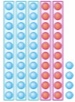 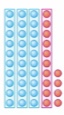                          34 + 20 = 54                                          □□+□□=□□                         2․Ի՞նչի է    հավասար 35 և 20 թվերի գումարը, հաշվի՛ր՝ օգտվելով  օրինակից։Օրինակ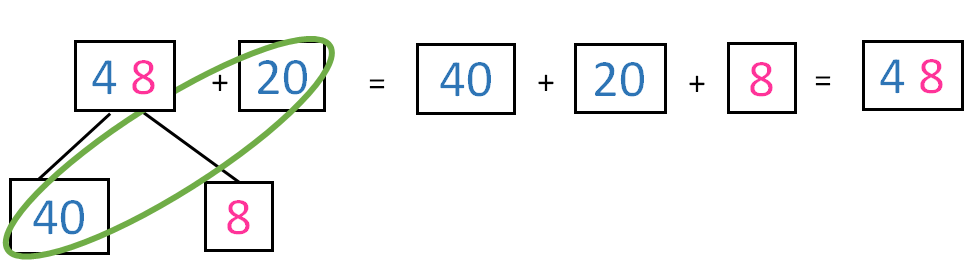 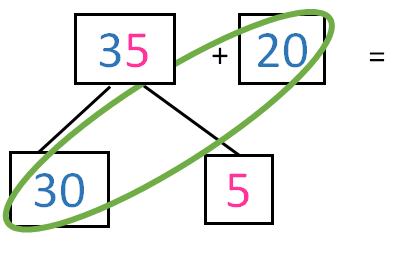  3․  Ինչ՞ հավասարություն կկազմես՝ օգտվելով օրինակից և նկարից։Օրինակ՝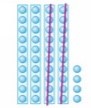 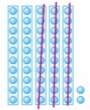                                    44 - 20 = 24                                       □□-□□=□□          4․ Քանի՞ լ ջուր մնաց, եթե բաքում եղած 55 լ ջրից ծաղիկները ջրելու համար      օգտագործվեց 20 լ-ը։ Հաշվի՛ր՝ օգտվելով  գծագրից։ 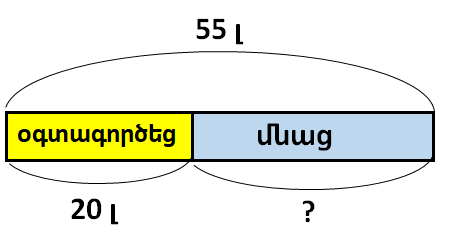                                                      Լուծում                            Պատ․՝ ---------------------------------5․ Որքա՞ն է բեկյալի երկարությունը, եթե նրա կողմերն են 2 դմ 3 սմ և 2 դմ , հաշվի՛ր՝     օգտվելով օրինակից և գծագրից ։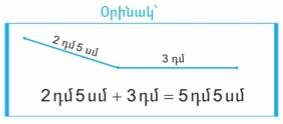 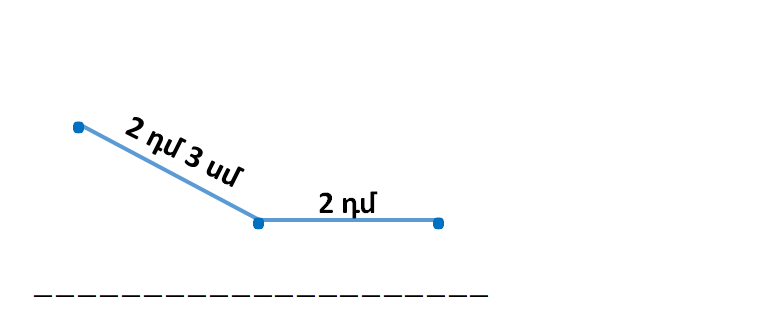   Հարցերին պատասխանելու կամ առաջադրանքները կատարելու համար սովորողը պետք է իմանա.1․երկնիշ թվին տասնյակներ գումարել 2․երկնիշ թվին տասնյակներ  գումարել  3․երկնիշ թվից տասնյակներ  հանել  4․ պարզ խնդիրներ լուծել  տարբերությունը գտնելու վերաբերյալ5․ պարզ խնդիրներ լուծել  բեկյալի երկարությունը գտնելու վերաբերյալՀարցերին պատասխանելու կամ առաջադրանքները կատարելու համար սովորողը պետք է կարողանա.1․երկնիշ թվին տասնյակներ գումարել 2․երկնիշ թվին տասնյակներ  գումարել  3․երկնիշ թվից տասնյակներ  հանել  4․ պարզ խնդիրներ լուծել  տարբերությունը գտնելու վերաբերյալ5․ պարզ խնդիրներ լուծել  բեկյալի երկարությունը գտնելու վերաբերյալԵրկնիշ   և միանիշ թվերի գումարումը                                                 Թեմատիկ պլանՀարցեր և առաջադրանքներ առարկայի չափորոշչային նվազագույն պահանջների կատարումը ստուգելու համար. 1․Ինչ՞ հավասարություն կկազմես՝ օգտվելով օրինակից և նկարից։Օրինակ՝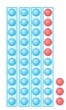 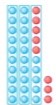                       35 + 8 = 54                                          □□+□□=□□                         2․Ինչի՞ է հավասար արտահայտության  արժեքը, հաշվի՛ր օգտվելով օրինակից     և նկարից։Օրինակ՝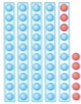 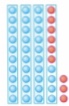                        47 + 8 = 55                                                  39 + 9 = □□                              8 + 47 = 55                                                  9 + 39 = □□   3․  Ինչի՞ է հավասար արտահայտության  արժեքը, հաշվի՛ր օգտվելով օրինակից։Օրինակ՝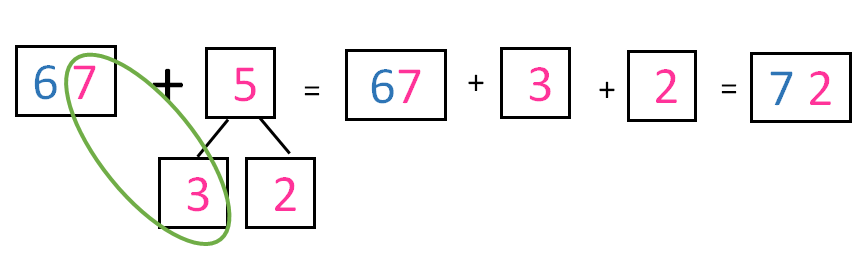 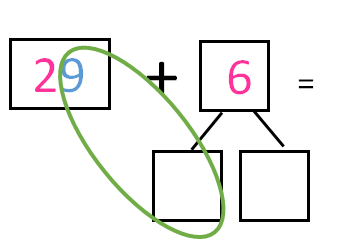   4․Քանի՞ դմ և քանի՞ սմ է պարունակում 27 սմ-ը, հաշվի՛ր օգտվելով օրինակից։             Օրինակ՝                36 սմ = 3 դմ 6 սմ                                27 սմ = □ դմ □ սմ5․ Ի՞նչ համեմատության նշան կտեղադրես  (<,>,=)  ։                                                    27 + 4  □  30            Հարցերին պատասխանելու կամ առաջադրանքները կատարելու համար սովորողը պետք է իմանա.1․երկնիշ և միանիշ  թվեր գումարել կարգային անցումով2․գումարման տեղափոխական հատկությունը3․երկնիշ և միանիշ  թվեր գումարել կարգային անցումով4․ որ 10 սմ-ը հավասար է 1 դմ-ի5․ համեմատության նշանների ճիշտ կիրառելիությունը՝ արտահայտությունն ու     երկնիշ թիվը համեմատելիսՀարցերին պատասխանելու կամ առաջադրանքները կատարելու համար սովորողը պետք է կարողանա.1․երկնիշ և միանիշ  թվեր գումարել կարգային անցումով2․կիրառել գումարման տեղափոխական հատկությունը3․երկնիշ և միանիշ  թվեր գումարել կարգային անցումով4․ երկնիշ թվից միանիշ  թիվ հանել մինչև մոտակա կլոր թիվը5․ վերածել սմ-ը դմ-ի և սմ-իԵրկնիշ թվից միանիշ թվի հանումը                                                  Թեմատիկ պլանՀարցեր և առաջադրանքներ առարկայի չափորոշչային նվազագույն պահանջների կատարումը ստուգելու համար. 1․Ինչ՞ հավասարություն կկազմես՝ օգտվելով օրինակից և նկարից։                                                                                                                    33 - 7 = 54                                                 □□-□=□□                       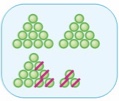 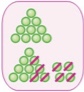   2․Ի՞նչի է հավասար արտահայտության  արժեքը, հաշվի՛ր՝ օգտվելով  օրինակից։Օրինակ՝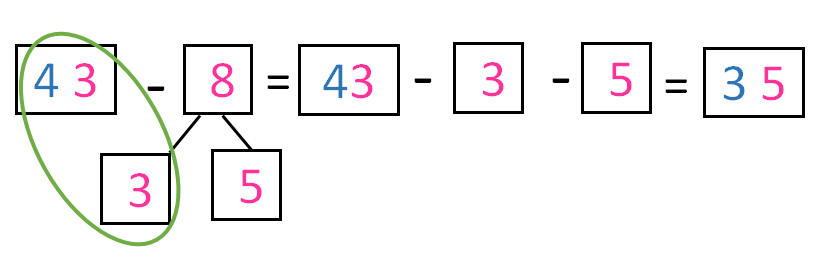 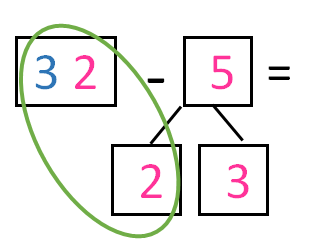  3․  Ինչի՞ է հավասար արտահայտության  արժեքը, հաշվի՛ր։                                          56 + 4 + 7 =                4․ Ինչպե՞ս կգտնես անհայտ հանելին, հաշվի՛ր՝ օգտվելով  օրինակից։Օրինակ՝  14 – □ = 5                                      11 - □ = 3                          14 – 5 = 9   Ստուգում՝ 14 – 9 =5  Պատ․՝ 9։ 5․ Ինչպե՞ս կլուծես խնդիրը ըստ տրված համառոտագրության։                                               Խնդիր                                  Հայրիկ՝ 31 տարեկան                                 Մայրիկ՝ ? 3 տարով փոքր                                                Լուծում                             Պատ․՝-----------------------------  Հարցերին պատասխանելու կամ առաջադրանքները կատարելու համար սովորողը պետք է իմանա.1․երկնիշ թվից միանիշ  թիվ հանել կարգային անցումով 2․երկնիշ թվից միանիշ  թիվ հանել կարգային անցումով 3․100-ի սահմաններում գումարել 4․ անհայտ հանելին գտնել 5․ պարզ խնդիրներ լուծել՝կիրառելով հանում (-ով պակաս)Հարցերին պատասխանելու կամ առաջադրանքները կատարելու համար սովորողը պետք է կարողանա.1․երկնիշ թվից միանիշ  թիվ  հանել կարգային անցումով2․երկնիշ թվից միանիշ  թիվ հանել կարգային անցումով3․գումարել 100-ի սահմաններում 4․գտնել անհայտ հանելին՝ օգտվելով  օրինակից5․ պարզ խնդիրներ լուծել ըստ տրված համառոտագրության՝կիրառելով հանում (-ով պակաս)Երկնիշ  թվերի  գումարումն  ու  հանումը  առանց  կարգային  անցումիԹեմատիկ պլանՀարցեր և առաջադրանքներ առարկայի չափորոշչային նվազագույն պահանջների կատարումը ստուգելու համար.1.Ի՞նչ  հավասարություն  կկազմես՝ օգտվելով  նկարից  և  օրինակից։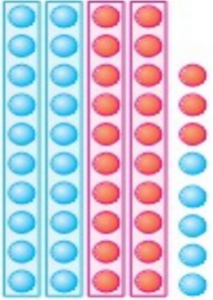 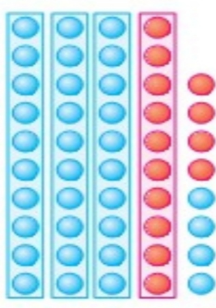                   25 + 23 = 48                                   □□-□=□□                              2․Ինչի՞ է հավասար արտահայտության  արժեքը, հաշվի՛ր օգտվելով օրինակից։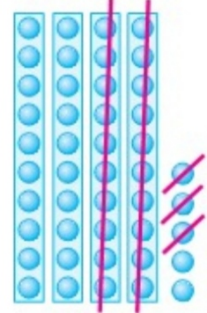 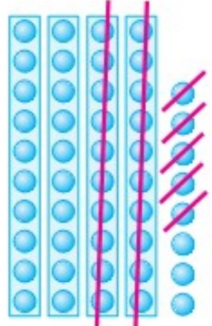                         45 - 23 = 22                                              □□-□=□□     3․Ինչի՞ է հավասար արտահայտության  արժեքը, հաշվի՛ր օգտվելով օրինակից։  Օրինակ՝                                                  43 + 32 = □□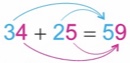              30 + 20 = 50                  4 + 5 = 94. Ինչի՞ է հավասար արտահայտության  արժեքը, հաշվի՛ր օգտվելով օրինակից։Օրինակ՝                                                                                         45 - 31 = □□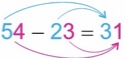           50 – 20 = 30               4 - 3 = 1                                        5․Որքա՞ն  դրամ  կա այստեղ , հաշվի՛ր  և  գրի՛ր  թիվը։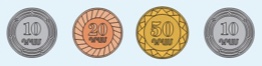                                                        □□  Հարցերին պատասխանելու կամ առաջադրանքները կատարելու համար սովորողը պետք է իմանա.1.երկնիշ  թվեր  գումարել  առանց  կարգային անցումի2․երկնիշ  թվերը հանել  առանց  կարգային անցումի3․երկնիշ  թվեր  գումարել  առանց  կարգային անցումի5․բանավոր հաշվումներ  կատարել  100-ի  սահմաններում՝ կլոր  տասնյակներով.Հարցերին պատասխանելու կամ առաջադրանքները կատարելու համար սովորողը պետք է կարողանա.1.երկնիշ  թվեր  գումարել  առանց  կարգային անցումի2․երկնիշ  թվեր  հանել  առանց  կարգային անցումի3․երկնիշ  թվեր  գումարել  առանց  կարգային անցումի4․երկնիշ  թվեր հանել  առանց  կարգային անցումի5․բանավոր հաշվումներ  կատարել  100-ի  սահմաններում՝ կլոր  տասնյակներով  Չափումներ                                                                                              Թեմատիկ պլանՀարցեր և առաջադրանքներ առարկայի չափորոշչային նվազագույն պահանջների կատարումը ստուգելու համար.1․Քանի՞  աստիճան  է  օդի  ջերմաստիճանը , գրի՛ր՝  օգտվելով նկարից։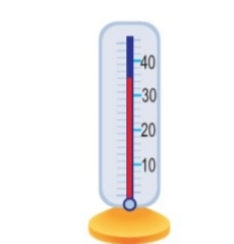                                             □□աստիճան2․Քանի՞ լիտր  ջուր  կա  տարայում , գրի՛ր՝ օգտվելով  նկարից։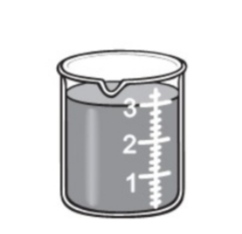                                                  □լիտր3․Քանի՞ կգ  է  կշռում  ելակը, գրի՛ր՝ օգտվելով  նկարից։ 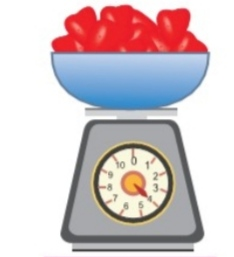                                                    □կգ 4․Քանի՞  սմ  է  ժապավենի  երկարությունը, գրի՛ր՝  օգտվելով  նկարից։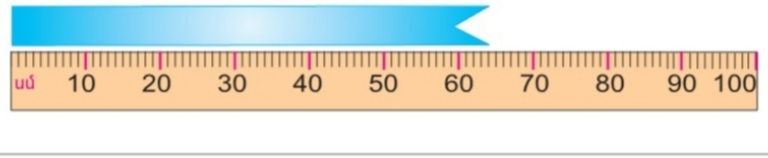                                                     □□սմ5․Քանի՞ կգ  խնձոր  կա  3  նույնպիսի  արկղում , եթե  գիտենք, որ մեկ  արկղում  կա      10  կգ  խնձոր։                          10 կգ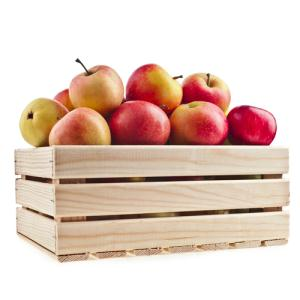                                                                ?                                                            Լուծում                                       -------------------------------------                                        Պատ․՝------------------  Հարցերին պատասխանելու կամ առաջադրանքները կատարելու համար սովորողը պետք է իմանա.1․որ օդի  ջերմաստիճանի չափման  միավորը աստիճանն  է, չափման  սարքը՝   ջերմաչափը 2․ որ  հեղուկների  չափման  միավորը  լիտրն  է, չափման  միջոցը՝ չափաբաժակը3․որ   զանգվածի  չափման  միավորը  կգ-ն  է ,սարքը՝  կշեռքը 4․որ  երկարության չափման  միավորը  սմ-ն  է, չափման  միջոցը՝քանոնը5․լուծել  պարզ  խնդիր՝ զանգվածը  գտնելու  վերաբերյալ.Հարցերին պատասխանելու կամ առաջադրանքները կատարելու համար սովորողը պետք է կարողանա․1․ որոշել  օդի  ջերմաստիճանը՝օգտվելով  սարքի  նկարից  2․որոշել  հեղուկի  չափը՝ օգտվելով չափաբաժակի  նկարից  3․որոշել ելակի  զանգվածը՝օգտվելով  սարքի  նկարից  4․ որոշել ժապավենի  երկարությունը՝օգտվելով քանոնի  նկարից  5․լուծել  պարզ  խնդիր՝ զանգվածը  գտնելու  վերաբերյալԵրկնիշ  թվերի  գումարումը  կարգային  անցումով                             Թեմատիկ պլանՀարցեր և առաջադրանքներ առարկայի չափորոշչային նվազագույն պահանջների կատարումը ստուգելու համար.1․Ի՞նչ  հավասարություն  կկազմես՝  նկարին  համապատասխան, գրի՛ր՝ օգտվելով  օրինակից։                         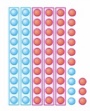 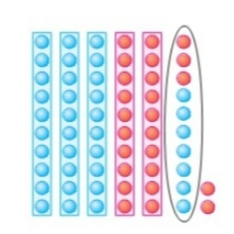                    24 + 39 =  63                                             □□+□=□□    2․Ինչի՞ է հավասար  արտահայտության արժեքը, հաշվի՛ր՝ օգտվելով  օրինակից։ Օրինակ՝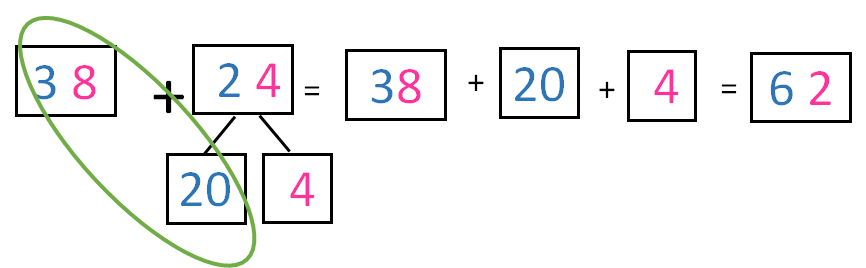 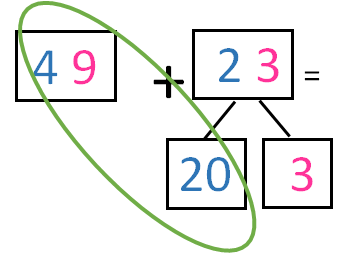 3․Ինչի՞է հավասար 5սմ  կողմով  քառակուսու կողմերի  երկարությունների գումարը, գրի՛ր՝ օգտվելով  գծագրից           5սմ                                               Լուծում                   ————————————         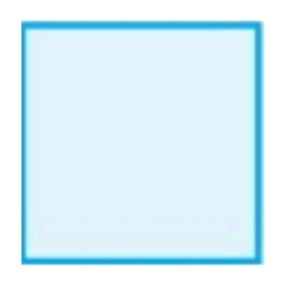                                                   Պատ՝․—————4․Ինչպես  կներկայացնես  տասնյակներից  մեկը  միավորի  տեսքով, գրի՛ր՝ օգտվելով  օրինակից։Օրինակ՝                    70 = 6տ․ + 10մ․                                             60 = □տ․ + □□ մ․     Հարցերին պատասխանելու կամ առաջադրանքները կատարելու համար սովորողը պետք է իմանա. 1․երկնիշ  թվին  երկնիշ թիվ  գումարել կարգային  անցումով 2․ երկնիշ  թվին  երկնիշ թիվ  գումարել կարգային  անցումով  3․ քառակուսու  պարագիծը գտնել   4․ 1 տասնյակը  10 միավոր  է.Հարցերին պատասխանելու կամ առաջադրանքները կատարելու համար սովորողը պետք է կարողանա․1․երկնիշ  թվին  երկնիշ թիվ  գումարել  կարգային  անցումով2․ երկնիշ  թվին  երկնիշ թիվ  գումարել  կարգային  անցումով     3․գտնել  քառակուսու  պարագիծը4․ներկայացնել  միավորի  տեսքով՝  կլոր  տասնյակի  տասնյակներից  մեկը Երկնիշ  թվերի  հանումը  կարգային  անցումով                             Թեմատիկ պլանՀարցեր և առաջադրանքներ առարկայի չափորոշչային նվազագույն պահանջների կատարումը ստուգելու համար.1․Ի՞նչ  հավասարություն  կկազմես՝  նկարին  համապատասխան, գրի՛ր՝ օգտվելով  օրինակից։     Օրինակ՝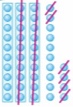 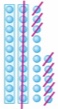                              44 – 26 = 18                                            □□-□□ =□□                                                   2․Ինչի՞ է հավասար  արտահայտության արժեքը, հաշվի՛ր՝ օգտվելով  օրինակից։ Օրինակ՝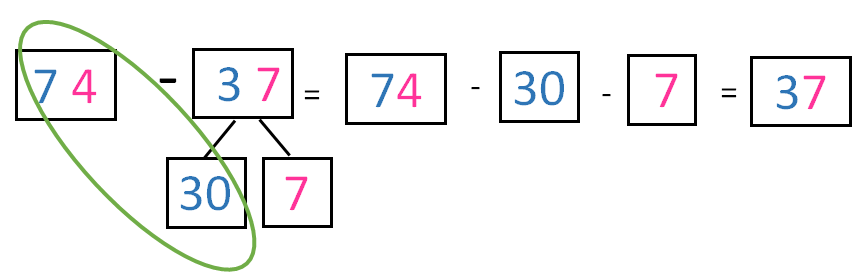 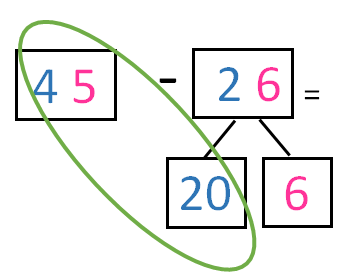 3․Ինչի՞է հավասար 5սմ  կողմով  քառակուսու կողմերի  երկարությունների գումարը, գրի՛ր՝ օգտվելով  գծագրից           5սմ                                         Լուծում                   ————————————                                                           Պատ՝․—————4․Ինչպես  կներկայացնես  տասնյակներից  մեկը  միավորի  տեսքով, գրի՛ր՝ օգտվելով  օրինակից։Օրինակ՝                    70 = 6տ․ + 10մ․                                             60 = □տ․ + □□մ․     Հարցերին պատասխանելու կամ առաջադրանքները կատարելու համար սովորողը պետք է իմանա. 1․երկնիշ  թվին  երկնիշ թիվ  գումարել կարգային  անցումով 2․ երկնիշ  թվին  երկնիշ թիվ  գումարել կարգային  անցումով  3․  քառակուսու  պարագիծը  գտնել 4․ 1 տասնյակը  10 միավոր  է.Հարցերին պատասխանելու կամ առաջադրանքները կատարելու համար սովորողը պետք է կարողանա․1․երկնիշ  թվին  երկնիշ թիվ  գումարել  կարգային  անցումով՝  նկարից  օգտվելով2․երկնիշ  թվին  երկնիշ թիվ  գումարել կարգային  անցումով՝օրինակից  օգտվելով      3․գտնել  քառակուսու  պարագիծը4․ներկայացնել  միավորի  տեսքով՝  կլոր  տասնյակի  տասնյակներից  մեկըԵրկնիշ  թվերի  գումարումն ու հանումը  սյունակով                         Թեմատիկ պլանՀարցեր և առաջադրանքներ առարկայի չափորոշչային նվազագույն պահանջների կատարումը ստուգելու համար.1․Ինչի՞ է հավասար երկնիշ  թվերի  գումարը , գրի՛ր  սյունակով՝ օգտվելով  օրինակից։  Օրինակ՝   7 4                           6 5 +                              +   2 3                           3 2------                        ------   9 7                          2․Ինչի՞  է  հավասար  երկնիշ թվերի  տարբերությունը , գրի՛ր՝ օգտվելով  օրինակից։  Օրինակ՝   6 8                          7 6                     -   4 3                          3 2 ------                     ------   2 53․Ինչի՞ է  հավասար  եռանկյան  պարագիծը, գրի՛ր։ 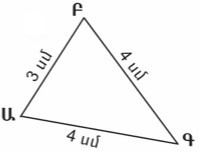                                             Լուծում                               ------------------------------                              Պատ․՝ ------------------------------4․Ինչի՞  է  հավասար  երկնիշ  թվերի  գումարը, գրի՛ր սյունակով՝ օգտվելով  օրինակից։Օրինակ՝      1                                                                                     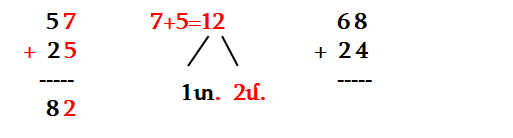 5․Ինչի՞ է  հավասար  երկնիշ  թվերի  տարբերությունը , գրի՛ր  սյունակով։Օրինակ՝      5   10                                                6՝ 3                 13-4=9                                       5՝ 2    -                                                                         -      2  4                                                                    3  4           --------                                                               -------      3  9         Հարցերին պատասխանելու կամ առաջադրանքները կատարելու համար սովորողը պետք է իմանա.1․ երկնիշ  թվեր գումարել  սյունակով՝ առանց կարգային անցումի2․երկնիշ  թվեր հանել  սյունակով՝ առանց կարգային անցումի3․որ եռանկյան  պարագիծը  գտնելու  համար, պետք  է  3 կողմերի   երկարությունները  գումարել4․ երկնիշ  թվեր գումարել  սյունակով՝  կարգային անցումով5․երկնիշ  թվեր հանել  սյունակով՝  կարգային անցումով   Հարցերին պատասխանելու կամ առաջադրանքները կատարելու համար սովորողը պետք է կարողանա․1․սյունակով գումարել երկնիշ թվեր առանց կարգային անցումի2․հանել սյունակով երկնիշ թվեր առանց կարգային անցումի3․հաշվել եռանկյան պարագիծը4․սյունակով գումարել երկնիշ  թվեր կարգային անցումով5․սյունակով հանել երկնիշ  թվեր կարգային անցումովԱրտադրյալ                                                                                                 Թեմատիկ պլանՀարցեր և առաջադրանքներ առարկայի չափորոշչային նվազագույն պահանջների կատարումը ստուգելու համար.1․Ինչո՞վ  կփոխարինես  հավասար  գումարելիների գումարը , տեղադրի՛ր գործողության  նշանը՝օգտվելով  օրինակից։ Օրինակ՝2 + 2 + 2 + 2 + 2 + 2 = 6 • 2                            3 + 3 + 3 + 3 + 3 = 5 □ 32. Ո՞րն է  արտահայտության  արժեքը , գրի՛ր՝ օգտվելով օրինակից և նկարից:   Օրինակ՝                                                                                                                                                                                              3 + 3 + 3 + 3 = 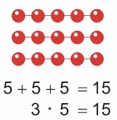 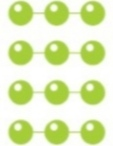                                                                                         3 • □=  3.Ինչպե՞ս արտադրյալը  կներկայացնես  հավասար  գումարելիների  գումարի  տեսքով ,գրի՛ր և հաշվի՛ր արժեքը՝ օգտվելով  օրինակից։Օրինակ՝  4 • 10 = 10 + 10 + 10 + 10 = 40                      5 • 10=4․Ի՞նչ  հավասարություն  կկազմես, գրի՛ր և հաշվի՛ր  արժեքը՝ օգտվելով նկարից և օրինակից։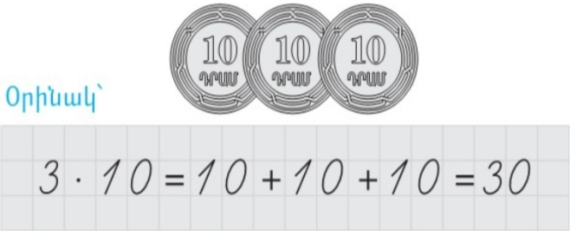 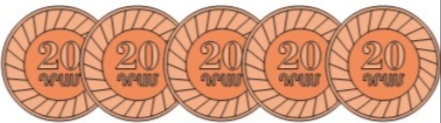                                                                                      -------------------------------  5․ Ի՞նչ  երկու արտադրյալ  կկազմես  նկարին , որոնց  արժեքները իրար  հավասար  են,գրիր՝օգտվելով նկարից։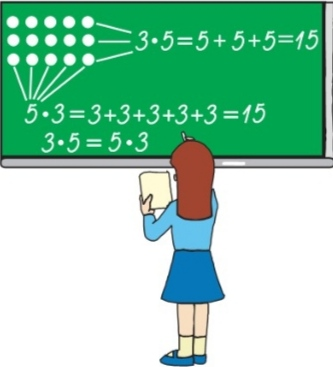 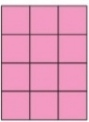                                                                                    4 • □= 3 • □                                                                                          Հարցերին պատասխանելու կամ առաջադրանքները կատարելու համար սովորողը պետք է իմանա.1․որ  հավասար  գումարելիների  գումարը  կարելի է  փոխարինել արտադրյալով2․որ  հավասար  գումարելիների  գումարը  կարելի է  փոխարինել արտադրյալով3․որ  արտադրյալը  կարելի  է  ներկայացնել  հավասար  գումարելիների  գումարի տեսքով4․․որ  արտադրյալը  կարելի  է  ներկայացնել  հավասար  գումարելիների  գումարի տեսքով5․որ  արտադրիչների  տեղերը  փոխելիս, արտադրյալը  չի  փոխվում   Հարցերին պատասխանելու կամ առաջադրանքները կատարելու համար սովորողը պետք է կարողանա․1․ հավասար  գումարելիների  գումարը  փոխարինել արտադրյալով2․ հավասար  գումարելիների  գումարը  փոխարինել արտադրյալով3․արտադրյալը ներկայացնել  հավասար  գումարելիների  գումարի տեսքով4․արտադրյալը ներկայացնել  հավասար  գումարելիների  գումարի տեսքով5․կիրառել  բազմապատկման տեղափոխական օրենքըԲաժանում                                                                                                  Թեմատիկ պլան1․Քանի՞  հավասար  մասի  է  բաժանված   8-ը, գրի՛ր՝ օգտվելով  նկարից  և օրինակից։                                                                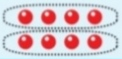 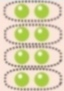                          8 : 4 = 2                                                    8 ։ □ = □   2.Ի՞նչ  հավասարություն   կկազմես  ըստ  նկարի , գրի՛ր։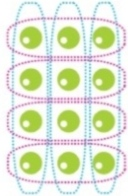                                      12 ։ □ = □     3․Ի՞նչ  թիվ  կգրես  դատարկ  վանդակում , կատարի՛ր  գործողությունը՝ օգտվելով  գծապատկերից  և  օրինակից։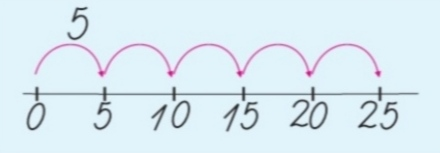                      Օրինակ՝                       1• 5 = 5                              2 • 5= □                                                                 3 • 5= □   4.Ինչպե՞ս  կվերականգնես  հավասարությունը՝ օգտվելով բանալի  թվերից։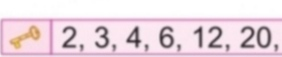                                                   2 • □ = 6                                                  □ • 5= 10     5․Ո՞ր թվերն  են  2-ի պատիկները, շրջագծի՛ր։                                            2 , 3,  4 , 5 , 6Հարցերին պատասխանելու կամ առաջադրանքները կատարելու համարսովորողը պետք է իմանա.1․թիվը  բաժանել  հավասար  մասերի2. ինչ  է հավասարությունը3․որ  բազմապատկել  նշանակում է  գտնել  պատիկները4․ինչպես  գտնել  անհայտ  բաղադրիչը5․տրված  թվի   մի  քանի  պատիկներՀարցերին պատասխանելու կամ առաջադրանքները կատարելու համարսովորողը պետք է կարողանա.1. 8-ը  բաժանել  2-ի , 4-ի նկարի  օգնությամբ 2․կազմել  հավասարություն  ըստ նկարի 3․կատարել  բազմապատկում՝ օգտվելով  գծապատկերից  4․վերականգնել  հավասարությունը՝օգտվելով  բանալի  թվերից 5․գրել  2-ի  մի քանի  պատիկներԲաժանարար, պատիկ                                                                                Թեմատիկ պլանՀարցեր և առաջադրանքներ առարկայի չափորոշչային նվազագույն պահանջներիկատարումը ստուգելու համար.1.Քանի՞ երկուական շրջաններ  կան  ներկայացված  խմբում , արդյունքը  ներկայացրու՛  քանորդի  տեսքով՝ օգտվելով  օրինակից։Օրինակ՝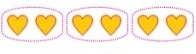 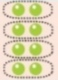                 6 ։  2 = 3                                                            8  ։   □  =   □               10-ը  2-ի  5 պատիկն է                                        8-ը   2-ի  □  պատիկն  է  2․9-ը  3-ի  քանի՞  պատիկն   է , գրի՛ր՝ օգտվելով  օրինակից։Օրինակ՝  6-ը՝ 3-ի   😃😃😃    😃😃😃   2 պատիկն  է։  9-ը ՝3-ի    😃😃😃    😃😃😃   😃😃  □ պատիկն է։3.Ինչի՞ է  հավասար  2 անգամ 4-ը,գրի՛ր՝  օգտվելով  նկարից։            🤔🤔🤔🤔        🤔🤔🤔🤔                                     2• 4 = □  4․ Ինչպե՞ս  կլրացնես  նախադասությունները, ընտրի՛ր  համապատասխան  բառերը ( պատիկ , բաժանարար  ) և գրի՛ր։               4 • 2= 8       8-ը  2-ի  քառա ------------- է։              8 ։ 2= 4       2-ը  8-ի   ------------------- է ։ 5.Որքա՞ն  դրամ  պետք  է  վճարել 4  դրոշի  համար , եթե  1  դրոշն  արժե  20  դրամ , գրի՛ր՝ օգտվելով  նկարից։               20դր․           🚩    🚩    🚩    🚩                                                              ?                                                     Լուծում                              -------------------------------------                             Պատ․՝ ------------------------------Հարցերին պատասխանելու կամ առաջադրանքները կատարելու համարսովորողը պետք է իմանա.1․ինչ  է  պատիկը ,կապը  բաժանարարի  հետ2․ տրված  թվի 2-3  պատիկ3․բազմապատկման  գործողության իմաստը4․ և  տարբերակի  թվի   բաժանարարն ու պատիկը 5․պարզ  խնդիր  լուծել  արտադրյալը  գտնելու  վերաբերյալՀարցերին պատասխանելու կամ առաջադրանքները կատարելու համարսովորողը պետք է կարողանա.1․կարողանա արդյունքը ներկայացնել քանորդի տեսքով՝ երկուական շրջագծելով   տրված խումբը 2․գրել  3-ի  2-3  պատիկ 3․օգտվելով  նկարից՝  գտնել արտադրյալը4․տարբերակել բաժանարարն  ու  պատիկը5․լուծել պարզ  խնդիր արտադրյալը  գտնելու  վերաբերյ 2-ի բազմապատկում։ Բաժանում 2-ի                                                Թեմատիկ պլանՀարցեր և առաջադրանքներ առարկայի չափորոշչային նվազագույն պահանջներիկատարումը ստուգելու համար. 1.Որո՞նք  են  2-ի  պատիկներ , շրջագծի՛ր։                 2 , 5 , 4 , 7 , 8 2.Ինչո՞վ  կփոխարինես  հավասար  գումարելիների  գումարը, գրի՛ր։                      2 + 2 + 2 + 2 = □ × □3.Ինչպե՞ս կվերականգնես  հավասարությունը՝ օգտվելով  աղյուսակից։                □ × 2 = 8                   □ : 2= 54.Քանի՞ սմ է  ԱԲ  հատվածի  երկարությունը , եթե  կարկինի  բացվածքը  2սմ  է։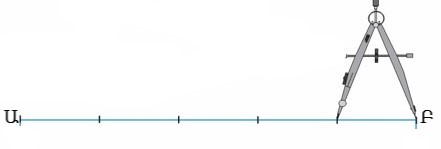                                                □ × 2 =        5.Ի՞նչ  թիվ  կավելացնես, գրի՛ր  հաջորդ  զույգ  թիվը։                                              2 , 4 , 6 , □Հարցերին պատասխանելու կամ առաջադրանքները կատարելու համարսովորողը  պետք  է իմանա․1․2-ի  պատիկները2․որ հավասար գումարելիների գումարը կարող ենք փոխարինել արտադրյալով3․2-ի  բազմապատկման և բաժանման  աղյուսակը4․պարզ  խնդիր  լուծել  արտադրյալի  վերաբերյալ5․2-ի պատիկները  զույգ  թվեր  ենՀարցերին պատասխանելու կամ առաջադրանքները կատարելու համարսովորողը պետք է կարողանա.1․գրել  2-ի  պատիկները2․ վերածել հավասար գումարելիների գումարը  արտադրյալի3․բազմապատկել  և  բաժանել  2-ի՝ օգտվելով  աղյուսակից4․լուծել պարզ  խնդիր  արտադրյալի  վերաբերյալ5․որոշել  զույգ  թվերըԶույգ  և  կենտ  թվեր                                                                           Թեմատիկ պլանՀարցեր և առաջադրանքներ առարկայի չափորոշչային նվազագույն պահանջների կատարումը ստուգելու համար. 1.Ո՞ր  թվերն  են զույգ, նշի՛ր։                   1 , 2 , 3 , 4 , 5 , 6 , 7 , 8 , 9 , 102․.Ո՞ր  թվերն  են  կենտ , նշի՛ր։                   1 , 2 , 3 , 4 , 5 , 6 , 7 , 8 , 9 , 103․Ո՞ր  գույնի  ճուտիկների  թիվն  է  զույգ, նշի՛ր։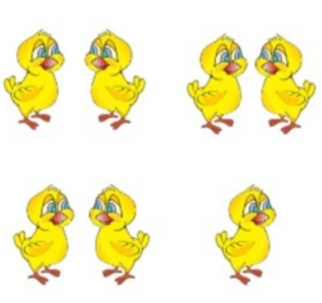 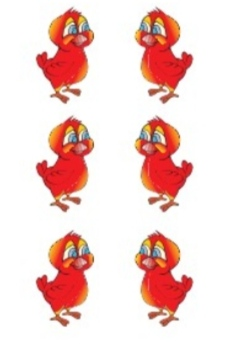             □ Դեղին                              □ Նարնջագույն  4․Ո՞ր 3  հավասար  գումարելիների  գումարով  կներկայացնես  6 թիվը` օգտվելով  նկարից։                 😄😄  😄😄  😄😄                                  6 = □+ □+ □ Հարցերին պատասխանելու կամ առաջադրանքները կատարելու համարսովորողը պետք է իմանա.1․զույգ  թվեր՝ 2,4,6,8,102․կենտ  թվեր՝ 1,3,5,7,93․զույգ  թվերը կարելի է որոշել խմբեր  կազմելով (2-ական)4․զույգ  թիվը  կարելի է  ներկայացնել  հավասար  գումարելիների  գումարովՀարցերին պատասխանելու կամ առաջադրանքները կատարելու համարսովորողը պետք է կարողանա.1․գրել  զույգ  թվերը ( 1-10)2․գրել  կենտ  թվերը (1-10)3․որոշել  զույգն  ու  կենտը՝  կազմելով խմբեր ( 2-ական )4․տրված  թիվը  ներկայացնել  հավասար  գումարելիների  գումարի  տեսքով։Գործողությունների կատարման կարգը                                                Թեմատիկ պլանՀարցեր և առաջադրանքներ առարկայի չափորոշչային նվազագույն պահանջների կատարումը ստուգելու համար.1.Ո՞ր գործողությունն են կատարում առաջինը, ընդգծի՛ր։                     20 + 6 × 2 2. Ո՞րն է գործողությունների կատարման հերթականությունը, նշի՛ր և հաշվի՛ր․                  □    □                8 × 2  - 3 =               1)               2)3.Ո՞ր թվերն են զույգ, ընդգծի՛ր ՝ օգտվելով 2-ի բազմապատկման աղյուսակից։           1, 5 , 6 , 10 , 7 , 24․Քանի՞ դմ է  14 դմ - 2 դմ։            14 դմ - 2 դմ = □ դմ5. Որո՞նք են աշնան ամիսները, նշի՛ր աղյուսակում։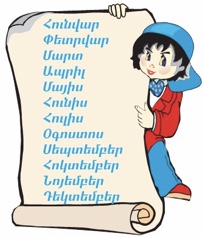 Հարցերին պատասխանելու կամ առաջադրանքները կատարելու համար սովորողը պետք է իմանա.1.  գործողությունների կատարման կարգը2. գործողությունների կատարման կարգը3. որ զույգ թվերը 2-ի պատիկներ են4. անվանական թվեր գումարել և հանել5․ աշնան ամիսներՀարցերին պատասխանելու կամ առաջադրանքները կատարելու համար սովորողը պետք է կարողանա.1.նշել  գործողությունների կատարման կարգը2. նշել  գործողությունների կատարման կարգը և հաշվել արտահայտության արժեքը3. նշել զույգ թվերը4. գումարել և հանել անվանական թվեր5․ առանձնացնել աշնան ամիսները3-ի բազմապատկում: Բաժանում 3-ի                                                    Թեմատիկ պլան   Հարցեր և առաջադրանքներ առարկայի չափորոշչային նվազագույն պահանջների կատարումը ստուգելու համար.1.Որո՞նք են 3-ի պատիկները, օղակի՛ր՝    3 , 7 , 6 , 10։2.Ինչո՞վ  կփոխարինես հավասար գումարելիների գումարը,գրի՛ր։             3 + 3 + 3 + 3 = □ × □3.Ինչպե՞ս կվերականգնես հավասարությունը՝ օգտվելով աղյուսակից։             □ × 3= 24                      21 ։ □=74.Ո՞րն է արտահայտության արժեքը, հաշվի՛ր՝ օգտվելով աղյուսակից։               □    □             5 × 3 + 10 =           1)          2)   5. Ինչի ՞ է հավասար 3 և 6 թվերի արտադրյալը։                     -----------------------Հարցերին պատասխանելու կամ առաջադրանքները կատարելու համար սովորողը պետք է իմանա.1.  3 -ի   պատիկներ (2-3)2. որ հավասար գումարելիների գումարը կարող ենք փոխարինել արտադրյալով3. 3-ի բազմապատկման և բաժանման աղյուսակը4. գործողությունների կատարման կարգը5․որ արտադրյալը գտնելու համար բազմապատկման գործողություն են կատարումՀարցերին պատասխանելու կամ առաջադրանքները կատարելու համար սովորողը պետք է կարողանա.1. գրել 3-ի պատիկները2. վերածել հավասար գումարելիների գումարը արտադրյալի 3. օգտվել 3-ի բազմապատկման և բաժանման աղյուսակից  4.որոշել գործողությունների կատարման կարգը և գտնել արտահայտության արժեքը5․ գտնել արտադրյալը՝ օգտվելով աղյուսակից                         4-ի բազմապատկում: Բաժանում 4-ի       2/1                                       Թեմատիկ պլանՀարցեր և առաջադրանքներ առարկայի չափորոշչային նվազագույն պահանջների կատարումը ստուգելու համար.1.Որո՞նք են 4-ի պատիկները, օղակի՛ր։                                   4 , 6 , 8 , 92.Ինչո՞վ  կփոխարինես հավասար գումարելիների գումարը, գրի՛ր։                               4 + 4  =  □ × □                              4 + 4 + 4 = □ × □  3.Ի՞նչ գործողություն ենք կատարում թիվը մի քանի անգամ մեծացնելու համար,գրի՛ր։                                    -------------------------4.Ի՞նչ գործողություն ենք կատարում թիվը մի քանի անգամ փոքրացնելու համար, գրի՛ր։                                    --------------------------Հարցերին պատասխանելու կամ առաջադրանքները կատարելու համար սովորողը պետք է իմանա.1.  4-ի   պատիկները (2-3)2. որ հավասար գումարելիների գումարը կարող ենք փոխարինել արտադրյալով3. որ թիվը մի քանի անգամ մեծացնելու համար բազմապատկում են4. որ թիվը մի քանի անգամ փոքրացնելու համար բաժանում ենՀարցերին պատասխանելու կամ առաջադրանքները կատարելու համար սովորողը պետք է կարողանա.1. գրել  4-ի մի  քանի պատիկ2.հավասար  գումարելիների գումարը վերածել արտադրյալի 3. տրված  թիվը  մի  քանի  անգամ  մեծացնել4․տրված  թիվը  մի  քանի  անգամ  փոքրացնել 4-ի բազմապատկում: Բաժանում 4-ի       2/2Հարցեր և առաջադրանքներ առարկայի չափորոշչային նվազագույն պահանջների կատարումը ստուգելու համար.1․Որո՞նք են բազմապատկման գործողության բաղադրիչները, լրացրու՛։                      արտադրիչ, արտադրիչ, ․․․․2․Որո՞նք են բաժանման գործողության բաղադրիչները,լրացրու՛։                          բաժանելի, բաժանարար, ․․․․3․Ի՞նչ ենք անում քառակուսու պարագիծը հաշվելու համար, գրի՛ր․              Բոլոր կողմերի երկարությունները --------------  են։4․Ինչի՞ է  հավասար  2սմ  կողմով  քառակուսու  պարագիծը, գրի՛ր՝օգտվելով  գծագրից։     2սմ                                        Լուծում                                 -------------------------------------                                Պատ․՝------------------   Հարցերին պատասխանելու կամ առաջադրանքները կատարելու համար սովորողը պետք է իմանա.1․ բազմապատկման գործողության բաղադրիչների անվանումները2․բաժանման գործողության բաղադրիչների անվանումները3․որ քառակուսու պարագիծը հաշվելու համար բոլոր կողմերի երկարությունները գումարում են4․քառակուսու  պարագիծը  գտնելու կանոնը ( a+a+a+a=4•a)Հարցերին պատասխանելու կամ առաջադրանքները կատարելու համար սովորողը պետք է կարողան1․ գրել բազմապատկման գործողության  բաց  թողնված  բաղադրիչի անվանումը2․ գրել բաժանման գործողության  բաց  թողնված  բաղադրիչի անվանումը3․գրել  քառակուսու  պարագիծը  գտնելու կանոնի  մեջ  բաց  թողնված թվաբանական գործողությունը4․գտնել քառակուսու  պարագիծը5-ի բազմապատկում: Բաժանում 5-ի       2/1                                      Թեմատիկ պլանՀարցեր և առաջադրանքներ առարկայի չափորոշչային նվազագույն պահանջների կատարումը ստուգելու համար.1․Որո՞նք են 5-ի պատիկները, նշի՛ր։                                   6 , 5 , 8 , 10 , 152․Ինչո՞վ կփոխարինես հավասար գումարելիների գումարը,օղակի՛ր։                                                                × ,    +   ,   -   ,    ։3․Ո՞րն է արտահայտության արժեքը,  հաշվի՛ր օգտվելով բազմապատկման և բաժանման  աղյուսակից։                               3 × 5  =,                      1 0 ։ 5  =4․Որքա՞ն սմ է 1դմ-ը։                                               1դմ = *  սմՀարցերին պատասխանելու կամ առաջադրանքները կատարելու համար սովորողը պետք է իմանա.1․ 5-ի պատիկները (1-2)2․ որ հավասար գումարելիների գումարը կարելի է փոխարինել արտադրյալով3․5-ի բազմապատկման և բաժանման  աղյուսակները 4․ որ 1դմ-ը հավասար է 10 սմ-իՀարցերին պատասխանելու կամ առաջադրանքները կատարելու համար սովորողը պետք է կարողանա․1․ գրել 5-ի  մի  քանի պատիկ2.որոշել  այն  գործողությունը, որով կարելի է փոխարինել հավասար գումարելիների գումարը 3․ հաշվել քանորդն ու արտադրյալը՝ օգտվելով 5-ի բազմապատկման և բաժանման  աղյուսակներից4․դմ-ը վերածել սմ-ի5-ի բազմապատկում: Բաժանում 5-ի       2/2Հարցեր և առաջադրանքներ առարկայի չափորոշչային նվազագույն պահանջների կատարումը ստուգելու համար. 1․Ո՞րն է գործողությունների կատարման հերթականությունը, նշի՛ր և հաշվ՛իր։                  □    □               2 × 5 - 9  =2․Ո՞րն է անհայտ արտադրիչը, գտի՛ր՝ օգտվելով բազմապատկման աղյուսակից։                3 × □ =3․Ո՞րն է անհայտ բաժանելին, գտի՛ր օգտվելով բաժանման աղյուսակից։                □ ։ 5 =4.Քանի՞ մետր հեռավորություն կանցնի  կենգուրուն, եթե նրա մեկ ցատկի երկարությունը 3մ է,գրի՛ր՝ օգտվելով  գծապատկերից։ 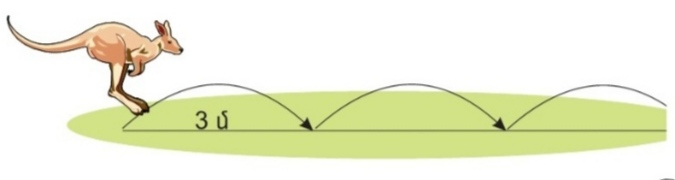                                                             Լուծում                                          -----------------------------------                                                Պատ․՝------------------   Հարցերին պատասխանելու կամ առաջադրանքները կատարելու համար սովորողը պետք է իմանա.գործողությունների կատարման կարգը ինչպես են գտնում անհայտ արտադրիչը ինչպես են գտնում անհայտ բաժանելինպարզ խնդիր լուծել արտադրյալը գտնելու վերաբերյալ Հարցերին պատասխանելու կամ առաջադրանքները կատարելու համար սովորողը պետք է կարողանա.հաշվել արտահայտության արժեքը՝ կիրառելով գործողությունների կատարման կարգըգտնել անհայտ արտադրիչը՝ օգտվելով աղյուսակից գտնել ամհայտ բաժանելին՝ օգտվելով աղյուսակիցլուծել պարզ խնդիր արտադրյալը գտնելու վերաբերյալՓակագծերով արտահայտություններ 2/1                                           Թեմատիկ պլանՀարցեր և առաջադրանքներ առարկայի չափորոշչային նվազագույն պահանջների կատարումը ստուգելու համար.1.Ո՞րն է գործողությունների կատարման հերթականությունը, նշի՛ր և հաշվի՛ր։                           □    □                         2×5  + 10 =2.Ո՞ր գործողություններն են կատարում առաջինը, նշի՛ր։                              □       □                         (20 -10)  × 2=3.Քանի՞դրամ ունի Արան, կազմի՛ր արտադրյալը, հաշվի՛ր արժեքը։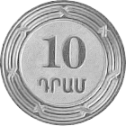 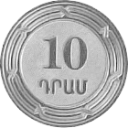 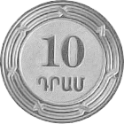                                                          ?                                                  □ × 10 = □        Հարցերին պատասխանելու կամ առաջադրանքները կատարելու համար սովորողը պետք է իմանա.1․ գործողությունների կատարման կարգը2․  գործողությունների կատարման կարգը՝ փակագծերի առկայության դեպքում3․  պարզ խնդիր լուծել արտադրյալ գտնելու վերաբերյալՀարցերին պատասխանելու կամ առաջադրանքները կատարելու համար սովորողը պետք է կարողանա.1․ հաշվել արտահայտության արժեքը՝ կիրառելով գործողությունների կատարման կարգը2․ որոշել գործողությունների կատարման կարգը՝ փակագծերի առկայության դեպքում3․ պարզ խնդիրներ լուծել արտադրյալ գտնելու վերաբերյալՓակագծերով արտահայտություններ 2/2Հարցեր և առաջադրանքներ առարկայի չափորոշչային նվազագույն պահանջների կատարումը ստուգելու համար.1.Ո՞րն է գործողությունների կատարման հերթականությունը, նշի՛ր և հաշվի՛ր։                              □    □                         (10+5) : 5 =2.Ո՞րն է արտահայտության արժեքը, գրի՛ր սյունակաձև և կատարի՛ր։                           21+153.Քանի՞ րոպե է 1 ժամը։                        1 ժամ = □ րՀարցերին պատասխանելու կամ առաջադրանքները կատարելու համար սովորողը պետք է իմանա.1․ գործողությունների կատարման կարգը՝ փակագծերի առկայության դեպքում2․  թվային  արտահայտությունը սյունակաձև գրել և հաշվել3․ որ 1 ժամը 60 րոպե է Հարցերին պատասխանելու կամ առաջադրանքները կատարելու համար սովորողը պետք է կարողանա.1․ որոշել գործողությունների կատարման կարգը՝ փակագծերի առկայության դեպքում, և հաշվել2․ արտահայտությունը գրել սյունակաձև  և հաշվել3․ ժամը վերածել րոպեի1-ի բազմապատկում։ Բաժանում 1-ի։ 0-ի բազմապատկում   Թեմատիկ պլան Հարցեր և առաջադրանքներ առարկայի չափորոշչային նվազագույն պահանջների կատարումը ստուգելու համար.Որո՞նք են 1-ի պատիկները, նշի՛ր։                            1 , 2 , 3 , 4 , 5 , 6Ի՞նչ ենք ստանում թիվը 1-ով բազմապատկելիս և 1-ի բաժանելիս։                                              8 × 1= □                8 : 1 = □Ի՞նչ ենք ստանում 0-ն թվի բաժանելիս։                                               0 ։ 5 = □Հնարավո՞ր է թիվը 0-ի բաժանել, ընդգծի՛ր ճիշտ պատասխանը։                                            այո,   ոչՈ՞ր թվաբանական գործողությունների հետ կմիացնես հետևյալ բառերը․            Տարբերություն           ÷            Գումար                        ×            Արտադրյալ                —            Քանորդ                       +Հարցերին պատասխանելու կամ առաջադրանքները կատարելու համար սովորողը պետք է իմանա. որ 1-ի պատիկ է ցանկացած թիվ որ թիվը 1-ով բազմապատկելիս և 1-ի բաժանելիս ստանում ենք նույն թիվը որ 0-ն թվի բաժանելիս ստանում ենք 0 որ թիվը 0-ի բաժանել հնարավոր չէիմանա թվաբանական գործողությունների, արդյունքների անվանումներըՀարցերին պատասխանելու կամ առաջադրանքները կատարելու համար սովորողը պետք է կարողանա. գրել 1-ի մի քանի պատիկներ թիվը 1-ով բազմապատկել և 1-ի բաժանելբաժանել 0-ն թվի  կիրառել թիվը 0-ի չբաժանվելու հատկությունը տարբերել թվաբանական գործողությունների, արդյունքների անվանումները6-ի բազմապատկում։ Բաժանում 6-ի                                 Թեմատիկ պլանՀարցեր և առաջադրանքներ առարկայի չափորոշչային նվազագույն պահանջների կատարումը ստուգելու համար.1․Որո՞նք են 6-ի պատիկները, նշի՛ր։                                     1 , 6 , 11 , 122․Ինչպե՞ս 4 և 6    թվերի արտադրյալը կներկայացնես հավասար գումարելիների գումարի տեսքով։                  4×6 = □+□+□+□3․Ինչի՞ է հավասար 3 և 6 թվերի արտադրյալը և 12 և 6 թվերի քանորդը, հաշվի՛ր՝ օգնտվելով աղյուսակից։                          3×6= □                   12:6= □ 4․Ո՞ր թիվը կտեղադրես հավասարությունը վերականգնելու համար, օգտվի՛ր աղյուսակից։                  □x 6 = 24                         1, 3, 4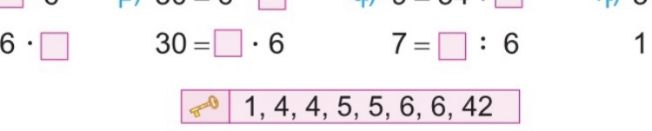 5․Քանի՞ տարեկան է մայրիկը, եթե գիտենք, որ Անին 7 տարեկան է, իսկ մայրիկը Անիից մեծ է 4 անգամ։ Հաշվի՛ր՝  օգտվելով աղյուսակից։                                                   7□4 =Հարցերին պատասխանելու կամ առաջադրանքները կատարելու համար սովորողը պետք է իմանա.1․ 6-ի պատիկները (1-2)2․ արտադրյալը փոխարինել հավասար գումարելիների գումարով3․ 6-ի բազմապատկման և բաժանման աղյուսակը4 ինչպես են գտնում անհայտ արտադրիչըպարզ խնդիրներ լուծել արտադրյալը գտնելու վերաբերյալ (անգամ ավելի)Հարցերին պատասխանելու կամ առաջադրանքները կատարելու համար սովորողը պետք է կարողանա.1․ գրել 6-ի մի քանի պատիկ 2․արտադրյալը վերածել  հավասար գումարելիների գումարի3․գտնել արտադրյալն ու քանորդը՝ օգտվելով աղյուսակից4. գտնել անհայտ արտադրիչը5․ պարզ խնդիրներ լուծել արտադրյալը գտնելու վերաբերյալ7-ի բազմապատկում։ Բաժանում 7-ի                                    Թեմատիկ պլանՀարցեր և առաջադրանքներ առարկայի չափորոշչային նվազագույն պահանջների կատարումը ստուգելու համար.1․Որո՞նք են 7-ի պատիկները, նշի՛ր։                           1 , 7 , 10 , 142․Ինչպե՞ս 7 և 3   թվերի արտադրյալը կներկայացնես հավասար գումարելիների գումարի տեսքով,գրի՛ր։                  3 × 7= □+□+□+□3․Ինչի՞ է հավասար 4 և 7 թվերի արտադրյալը և 21 և 7 թվերի քանորդը, հաշվի՛ր՝ օգնտվելով աղյուսակից։                          4 × 7 = □                     21 : 7= □ 4․Ո՞ր գործողությունների նշանները կտեղադրես հավասարությունը վերականգնելու համար։                           7□2□ 1= 15                            x,+5․Քանի՞ տարեկան է Լիլիթը, եթե հայտնի է , որ հայրը 35 տարեկան է, իսկ Լիլիթը նրանից փոքր է 5 անգամ։                                                   35 □ 5 =Հարցերին պատասխանելու կամ առաջադրանքները կատարելու համար սովորողը պետք է իմանա.1․ 7-ի պատիկները (1-2)2․ արտադրյալը փոխարինել հավասար գումարելիների գումարով3․ 7-ի բազմապատկման և բաժանման աղյուսակը4․ որ   հավասարության երկու կողմերը իրար հավասար են5․ պարզ խնդիրներ լուծել քանորդը գտնելու վերաբերյալ (անգամ ավելի)Հարցերին պատասխանելու կամ առաջադրանքները կատարելու համար սովորողը պետք է կարողանա.1․ գրել 7-ի մի քանի պատիկ2. արտադրյալը փոխարինել  հավասար գումարելիների գումարի3․ գտնել արտադրյալն ու քանորդը՝ օգտվելով բազմապատկման աղյուսակից4․ վերականգնել հավասարությունը5․ լուծել պարզ խնդիր քանորդը գտնելու վերաբերյալ8-ի բազմապատկում։ Բաժանում 8-ի                               Թեմատիկ պլանՀարցեր և առաջադրանքներ առարկայի չափորոշչային նվազագույն պահանջների կատարումը ստուգելու համար.1.Որո՞նք են  8-ի  պատիկները, նշի՛ր։                         1, 8, 10, 162․Ինչո՞վ  կփոխարինես  հավասար  գումարելիների  գումարը։                          8 + 8 + 8 + 8 =  □ × 83․Ինչի՞  է  հավասար  2 և 8  թվերի  արտադրյալը և  24 և 8 թվերի  քանորդը, հաշվի՛ր՝ օգտվելով  աղյուսակից։                              2 × 8 = □                                24 : 8 = □4.Ո՞րն  է  գործողությունների   կատարման  հերթականությունը, նշի՛ր և հաշվի՛ր։                                         □    □                                   16 ։ 8 × 1 =5.Ո՞րն  է  անհայտ  բաժանարարը,  գտի՛ր՝ օգտվելով  աղյուսակից։                                     24 ։ □ = 3Հարցերին պատասխանելու կամ առաջադրանքները կատարելու համար սովորողը պետք է իմանա.1.իմանա  8-ի  պատիկները2․ որ  հավասար  գումարելիների  գումարը  կարելի  է  փոխարինել  արտադրյալով3․ 8-ի բազմապատկման և բաժանման  աղյուսակները4․ գործողությունների  կատարման  կարգը5․թե  ինչպես  են  գտնում  անհայտ  բաժանարարըՀարցերին պատասխանելու կամ առաջադրանքները կատարելու համար սովորողը պետք է կարողանա.1․  գրել  8-ի  մի  քանի  պատիկ2․  հավասար  գումարելիների  գումարը  փոխարինել  արտադրյալով3․ գտնել  արտադրյալն  ու  քանորդը՝  օգտվելով  աղյուսակից4․ հաշվել  արտահայտության  արժեքը՝  կիրառելով  գործողությունների  կատարման  կարգը5․ գտնել  անհայտ  բաժանարարը՝ օգտվելով  աղյուսակից9-ի բազմապատկում։ Բաժանում 9-ի                                     Թեմատիկ պլանՀարցեր և առաջադրանքներ առարկայի չափորոշչային նվազագույն պահանջների կատարումը ստուգելու համար.Որո՞նք են 9-ի պատիկները, նշի՛ր։                                          1, 9 ,  10  , 18Ինչո՞վ կփոխարինես հավասար գումարելիների գումարը։                                        9+9+9 = □ × 9Ինչի՞ է հավասար 3 և 9 թվերի արտադրյալը և 18 և 9 թվերի քանորդը, հաշվի՛ր՝ օգտվելով աղյուսակից։                                  3 × 9 = □                              18 : 9 = □Ի՞նչ նշան կտեղադրես դատարկ վանդակում․  >,   <,   = ։                                                2 × 9 □ 3 × 9Քանի՞  մմ է 1 սմ-ը։                                                            1սմ= □մմՀարցերին պատասխանելու կամ առաջադրանքները կատարելու համար սովորողը պետք է իմանա. 9-ի պատիկները որ հավասար գումարելիների գումարը կարելի է փոխարինել արտադրյալով9-ի բազմապատկման և բաժանման աղյուսակը >,   <,   =   նշանների ճիշտ կիրառելիությունըոր1սմ-ը հավասար է 10 մմ-իՀարցերին պատասխանելու կամ առաջադրանքները կատարելու համար սովորողը պետք է կարողանա․      1․  գրել 9-ի մի քանի պատիկ      2․հավասար գումարելիների գումարը փոխարինել արտադրյալով      3․ գտնել արտադրյալն ու քանորդը՝ օգտվելով աղյուսակից      4․ համեմատել  արտադրյալները >,   <,   =  նշանների միջոցով      5․սմ-ը վերածել մմ-ի10-ի բազմապատկում։ Բաժանում 10-ի                                Թեմատիկ պլանՀարցեր և առաջադրանքներ առարկայի չափորոշչային նվազագույն պահանջների կատարումը ստուգելու համար.Որո՞նք են 10-ի պատիկները, նշի՛ր։                                               1 , 9 , 10 , 20Ինչպե՞ս 3 և 10 թվերի արտադրյալը կներկայացնես հավասար գումարելիների գումարի տեսքով։                                         3 × 10 = □ + □ + □Ո՞րն է 4 և 10 թվերի  արտադրյալը և 50 և 10 թվերի քանորդը, հաշվի՛ր՝ օգտվելով աղյուսակից։                              4 ×10 = □                     50 : 10 = □ Ի՞նչ հավասարություն  կկազմես՝ տրված նկարին  համապատասխան։             Օգտվի՛ր  օրինակից։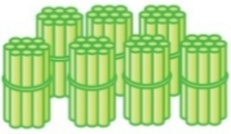 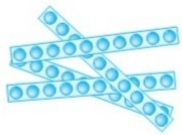                     7×10= 70                                                  □ × □□ =  □□Որքա՞ն  է Գ և Դ  հատվածի երկարությունը,  եթե  կարկինի  բացվածքը  10սմ է։ 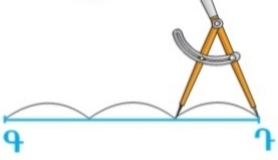                                                           Լուծում                                -------------------                                                 Պատ․՝------------------    Հարցերին պատասխանելու կամ առաջադրանքները կատարելու համար սովորողը պետք է իմանա.10-ի պատիկներըոր  արտադրյալը  կարելի է փոխարինել    հավասար  գումարելիների  գումարով       3․  10-ի բազմապատկման  և  բաժանման  աղյուսակը       4․ հավասարություն  կազմել՝ նկարին  համապատասխան        5․պարզ խնդիր  լուծել արտադրյալը  գտնելու  վերաբերյալՀարցերին պատասխանելու կամ առաջադրանքները կատարելու համար սովորողը պետք է կարողանա. գրել 10-ի   մի քանի  պատիկ արտադրյալը  ներկայացնել  հավասար  գումարելիների գումարի տեսքով գտնել արտադրյալն  ու  քանորդը՝ օգտվելով  աղյուսակից նկարին  համապատասխան  հավասարություն  կազմելլուծել պարզ խնդիր արտադրյալը  գտնելու  վերաբերյալԵռանիշ թվեր                                                                                               Թեմատիկ պլանՀարցեր և առաջադրանքներ առարկայի չափորոշչային նվազագույն պահանջների կատարումը ստուգելու համար.1․ Քանի՞ հարյուրյակ է պարունակում 200-ը։  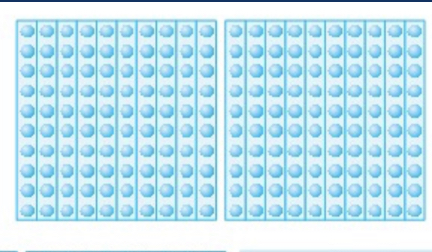                                                 □ հ․  2․ Որքա՞ն դրամ կա յուրաքանչյուր խմբում, գրի՛ր։                                             □□□                                                □□□              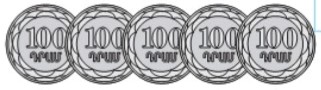 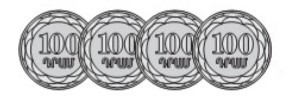   3․ Ո՞ր կլոր հարյուրյակներն են բացակայում թվաշարքում, լրացրու՛:                                        0, 100, ․․․, 300, ․․․, 500     4․ Ինչի՞ է հավասար։                                            4հ․+ 1հ․ = □հ․                                            5հ․- 1հ․ = □հ․      Հարցերին պատասխանելու կամ առաջադրանքները կատարելու համար սովորողը պետք է իմանա.      1․ որ 300-ը պարունակում է 3 հարյուրյակ      2․ հարյուրյակների կազմությունը      3․  հարյուրյակներով հաշվել ու գրել      4․ հարյուրյակներով գումարել և հանել  Հարցերին պատասխանելու կամ առաջադրանքները կատարելու համար սովորողը պետք է կարողանա.      1․  նկարների միջոցով որոշել, թե տրված եռանիշ (կլոր)           թիվը քանի  հարյուրյակ է պարունակում        2․  նկարների միջոցով գրել եռանիշ (կլոր) թիվը       3․ հարյուրյակներով հաշվել ու գրել        4․ կատարել գործողություններ հարյուրյակներովՀարյուրավոր, տասնավոր, միավոր                                    Թեմատիկ պլանՀարցեր և առաջադրանքներ առարկայի չափորոշչային նվազագույն պահանջների կատարումը ստուգելու համար.       1․ Քանի՞ հարյուրյակ է պարունակում 321թիվը, ընդգծի՛ր։                                                    321           2․ Որո՞նք են 146 թվի նախորդ ու հաջորդ թվերը, գրի՛ր։                                             ․․․  , 146 ,  ․․․      3․ Քանի՞ հարյուրյակ, քանի՞ տասնյակ, քանի՞ միավոր է պարունակում               234 թիվը, օգտվի՛ր օրինակից։                               Օրինակ՝     524 =  5հ․+ 2տ․ + 4մ․                                                    234 = □հ․+□տ․+□մ․          4․ Ո՞ր թիվը կստանաս։                                                   3հ․+ 1տ․ +5մ․= □ □ □              5․ Որքա՞ն դրամ կա այս խմբում, ներկայացրու՛ գումարի տեսքով և հաշվի՛ր։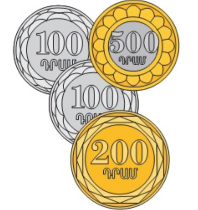                                         500 + 200 + □□□+ □□□= □□□           Հարցերին պատասխանելու կամ առաջադրանքները կատարելու համար սովորողը պետք է իմանա.      1․թե քանի  հարյուրյակ է պարունակում եռանիշ թիվը      2․ եռանիշ թվի նախորդ և հաջորդ թվերը      3․ եռանիշ թվի կազմությունը      4․եռանիշ թվի կազմությունը      5․ կլոր եռանիշ թվերով գումարել և հանել Հարցերին պատասխանելու կամ առաջադրանքները կատարելու համար սովորողը պետք է կարողանա.1․  որոշել, թե  քանի  հարյուրյակ է  պարունակում                                                  եռանիշ թվի հարյուրավորը2․  գրել եռանիշ թվի նախորդ և հաջորդ թվերը3․եռանիշ թիվը ներկայացնել կարգային   գումարելիների  գումարի տեսքով                                                              4․  կարգային գումարելիների գումարը ներկայացնել թվով5․  կատարել գործողություններ եռանիշ թվերովԵռանիշ թվերի համեմատումը                                     Թեմատիկ պլանՀարցեր և առաջադրանքներ առարկայի չափորոշչային նվազագույն պահանջների կատարումը ստուգելու համար.   1․ Որո՞նք են  235-ի  նախորդ  և  հաջորդ  թվերը, օգտվի՛ր  օրինակից։                         Օրինակ․՝           215, 216 ,217                                                ․․․, 235, ․․․2․Ի՞նչ համեմատության  նշան  կտեղադրես  (<, >, =)  դատարկ  վանդակում։                             400 □ 200                    420 □ 4303․Ո՞ր թվերն  են  բաց  թողնված, լրացրու՛։                                124 ,․․․, ․․․, ․․․, 1284․ Ի՞նչ  համեմատության  նշան  կտեղադրես ( < ,> , =), օգտվի՛ր  նկարից։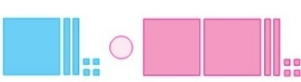                                               124 □ 2245․Ո՞ր  թվանշանը  կտեղադրես  աստղանիշի  փոխարեն։                                                 34* > 346 Հարցերին պատասխանելու կամ առաջադրանքները կատարելու համար սովորողը պետք է իմանա.1.  եռանիշ  թվի  նախորդ  և  հաջորդ  թվերը2․  համեմատության  նշանների  ճիշտ  կիրառելիությունը՝ եռանիշ  թվերը  համեմատելիս3․ եռանիշ  թվերի  հաշիվը՝ ճիշտ հաջորդականությամբ4․  եռանիշ  թվեր համեմատել՝ պատկերների  օգնությամբ5․  համեմատության  նշանների  ճիշտ  կիրառելիությունըՀարցերին պատասխանելու կամ առաջադրանքները կատարելու համար սովորողը պետք է կարողանա.1․  գրել  եռանիշ  թվի  նախորդ  և  հաջորդ  թվեր2․  համեմատել  եռանիշ  թվեր3․  լրացնել  բաց  թողնված  եռանիշ  թվերը4․ համեմատել  եռանիշ  թվերը՝  պատկերների  օգնությամբ5․  համեմատել  եռանիշ  թվերը՝  ճիշտ  լրացնելով  բաց  թողնված  թվանշանըԵռանիշ թվին  հարյուրյակների գումարում  և  հանում             Թեմատիկ պլանՀարցեր և առաջադրանքներ առարկայի չափորոշչային նվազագույն պահանջների կատարումը ստուգելու համար.1․ Ո՞րն  է  արտահայտության  արժեքը , հաշվի՛ր՝ օգտվելով  նկարից։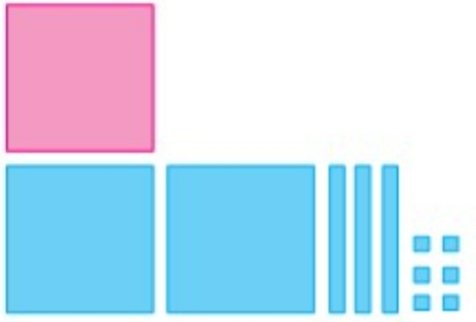                                                     236 + 100 = □□□ 2.Ո՞րն  է  արտահայտության  արժեքը , հաշվի՛ր՝ օգտվելով  նկարից։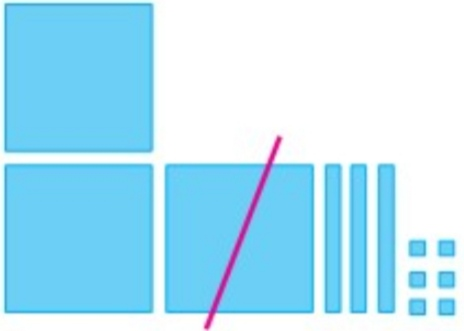                                           336 – 100 = □□□  3․Ո՞ր  եռանիշ  թվերն  են  բաց  թողնված, լրացրու՛։                                   ․․․ , 340 , 440 , 540 , ․․․ 4․Հաշվի՛ր․                                       320 + 200 = □□□                                       540 – 200 = □□□5.Ո՞ր  կարգային  գումարելիների  գումարից  է  կազմված   361  թիվը։                                  361 = □□□ + □□ + □Հարցերին պատասխանելու կամ առաջադրանքները կատարելու համար սովորողը պետք է իմանա.1․ եռանիշ  թվերով  գումարման  գործողություն  կատարել2․ եռանիշ  թվերով  հանման  գործողություն  կատարել3․  հարյուրյակներով  հաշվել4․  եռանիշ  թվերով  թվաբանական  գործողություններ(+,-)  կատարել5.  եռանիշ  թվի  կազմությունըՀարցերին պատասխանելու կամ առաջադրանքները կատարելու համար սովորողը պետք է կարողանա.1.  գումարել  եռանիշ  թվերը՝  պատկերի  օգնությամբ2․ հանել  եռանիշ  թվերը՝ պատկերի  օգնությամբ3․ հարյուրյակներով  հաշվել,  գրել  եռանիշ  թվեր4․ եռանիշ  թվերով    կատարել  գործողություններ5․  եռանիշ  թիվը  ներկայացնել  կարգային  գումարելիների  գումարի  տեսքով5․  եռանիշ  թիվը  ներկայացնել  կարգային  գումարելիների  գումարի  տեսքովԵռանիշ թվերի գումարումն ու հանումը առանց կարգային անցումի   Թեմատիկ պլանՀարցեր և առաջադրանքներ առարկայի չափորոշչային նվազագույն պահանջների կատարումը ստուգելու համար. 1․ Ինչպե՞ս կվերականգնես հավասարությունը, օգտվի՛ր  նկարից։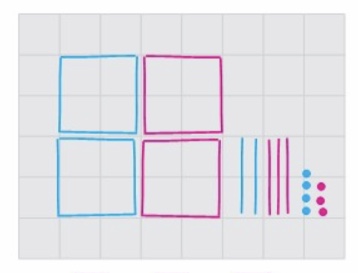                                               224 + □□□ = □□□2. Ինչպե՞ս կվերականգնես հավասարությունը, օգտվի՛ր  նկարից։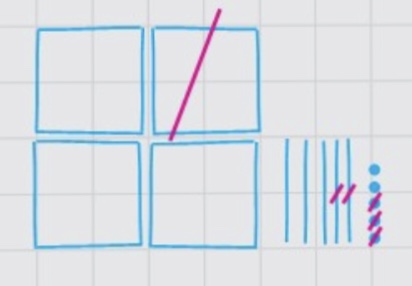                                               455 – □□□ = □□□3․Որքա՞ն սմ է 8 մ-ը․                                              8 մ =  □□□ սմ4․Հաշվի՛ր․                                             435 - 123  = □□□                                             426 + 231 = □□□5. Ի՞նչ համեմատության նշան կտեղադրես  (<,>,=)                                             4562 +200 □ 456Հարցերին պատասխանելու կամ առաջադրանքները կատարելու համար սովորողը պետք է իմանա.1․ եռանիշ  թվերի  գումարումը 2․ եռանիշ  թվերի հանումը 3․ որ1մ-ը հավասար է 100 սմ-ի4․  եռանիշ  թվերի գումարում ու հանում առանց կարգային անցումի5․ եռանիշ  թվեր համեմատելՀարցերին պատասխանելու կամ առաջադրանքները կատարելու համար սովորողը պետք է կարողանա.1․ եռանիշ  թվերը գումարել՝  պատկերի  օգնությամբ2․  եռանիշ  թվերը հանել ՝ պատկերի  օգնությամբ3․ մետրը վերածել սմ-ի4․  եռանիշ  թվերը գումարել և հանել առանց կարգային անցումի5․ եռանիշ  թվերը համեմատելԵռանիշ թվերի գումարումն ու հանումը սյունակով                         Թեմատիկ պլանՀարցեր և առաջադրանքներ առարկայի չափորոշչային նվազագույն պահանջների կատարումը ստուգելու համար.  1․ Հաշվի՛ր․                                        + 325             -546                                              232              224                                          -----             -----  2. Ո՞րն է արտահայտության արժեքը, նշի՛ր գործողությունների կատարման հերթականությունն ու հաշվի՛ր․                                                     □    □                                                   2 × (3  + 5)=3․Որքա՞ն սմ է 5մ 30սմ-ը․                                        5 մ 30 սմ =  □□□ սմ4․Ո՞րքան  դրամ է անհրաժեշտ 2կգ լոլիկ գնելու համար, եթե 1կգ լոլիկը 100 դրամ է։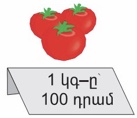                                                    Լուծում                         -------------------                                      Պատ․՝------------------  5. Ո՞րն է անհայտ արտադրիչը, օգտվի՛ր աղյուսակից․                                 □ × 5 = 25 Հարցերին պատասխանելու կամ առաջադրանքները կատարելու համար սովորողը պետք է իմանա.1․ եռանիշ  թվերի  գումարումն ու հանումը սյունակով2․ գործողությունների կատարման կարգը 3․ որ 1 մ-ը հավասար է 100 սմ -ի4․ պարզ խնդիրներ լուծել արտադրյալը գտնելու վերաբերյալ5. ինչպես են գտնում անհայտ արտադրիչըՀարցերին պատասխանելու կամ առաջադրանքները կատարելու համար սովորողը պետք է կարողանա.1. եռանիշ  թվերը գումարել և հանել սյունակով2․հաշվել արտահայտության արժեքը՝ կիրառելով գործողությունների   կատարման կարգը 3․ մետրը վերածել սմ-ի4․ պարզ խնդիրներ լուծել  արտադրյալը գտնելու վերաբերյալ5․ գտնել անհայտ արտադրիչը՝ օգտվելով աղյուսակիցԵռանիշ թվերի գումարումը  կարգային  անցումով                       Թեմատիկ պլանՀարցեր և առաջադրանքներ առարկայի չափորոշչային նվազագույն պահանջների կատարումը ստուգելու համար.  1․ Ինչի՞ է  հավասար  237 և 146   թվերի  գումարը, հաշվի՛ր՝ նայելով  օրինակին։              1Օր՝ +   147              +   237             315                   146        ---------             --------            462 2․ Ինչի՞ է  հավասար  384 և 243   թվերի  գումարը, հաշվի՛ր՝ նայելով  օրինակին։             1Օր՝․  + 452                +  384             271                    243                      ---------            ---------                             7233․Որքա՞ն սմ է` 5դմ 4սմ-ը։                                  5դմ 4սմ =   □□ սմ4․Ի՞նչ  թվանշան  կգրես  աստղանիշի  փոխարեն,   որպեսզի  անհավասարությունները  ճշմարիտ  լինեն։                                                                                                          34 * > 342           25 * < 2575. Կարո՞ղ  է  Սոնան  գնել  1 գնդակ և 1 հաշվիչ, եթե  ունի  ընդամենը  900 դրամ, հաշվի՛ր և որոշի՛ր՝ ԱՅՈ  կամ՝ ՈՉ։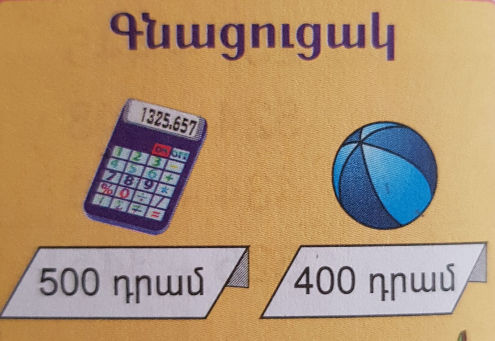                                ------------------------------------                                Պատ․՝-------------   Հարցերին պատասխանելու կամ առաջադրանքները կատարելու համար սովորողը պետք է իմանա.1․ եռանիշ  թվերի  գումարումը կարգային  անցումով2․  եռանիշ  թվերի  գումարումը կարգային  անցումով3․ ինչպես  են   դեցիմետրը  վերածում սմ-ի4․  եռանիշ  թվերը  համեմատել5․ պարզ խնդիրներ լուծելՀարցերին պատասխանելու կամ առաջադրանքները կատարելու համար սովորողը պետք է կարողանա.1 եռանիշ  թվերը գումարել  կարգային  անցումով2․ եռանիշ  թվերը գումարել  կարգային  անցումով3․ դեցիմետրը վերածել սմ-ի4․ համեմատել  եռանիշ  թվեր5․պարզ խնդիրներ լուծելԵռանիշ թվերի հանումը  կարգային  անցումով                               Թեմատիկ պլանՀարցեր և առաջադրանքներ առարկայի չափորոշչային նվազագույն պահանջների կատարումը ստուգելու համար.1․ Ինչի՞ է հավասար 352 և 236 թվերի տարբերությունը, հաշվի՛ր՝ նայելով  օրինակին։Օրինակ՝              5 10        -   461              - 352            124                236         --------          --------            337 2․    Ինչի՞ է հավասար 638 և 345 թվերի տարբերությունը, հաշվի՛ր՝ նայելով  օրինակին։Օրինակ՝             3 10         -  457                                    - 638             184                                       345                             ---------                                ---------                             2733․Ո՞ր թվանշանը կգրես վանդակում, որպեսզի անհավասարությունը ճշմարիտ լինի ։                                       5 × □< 37 4․Ո՞րն է արտահայտության արժեքը, հաշվի՛ր սյունակով։                                    402 + 343 – 420 =                                 1)                               2)5. Առաջին տակառում կա 630 լ հյութ, իսկ երկրորդում՝ 200 լ-ով պակաս։    Քանի՞ լ հյութ կա երկրորդ տակառում։                                                                  Լուծում                       Պատ․՝-------------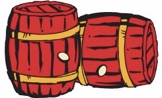                                    ?   Հարցերին պատասխանելու կամ առաջադրանքները կատարելու համար սովորողը պետք է իմանա.1․ եռանիշ  թվերի  հանում կարգային  անցումով  2․  եռանիշ  թվերի հանում կարգային  անցումով3․ ինչպես ստանալ ճշմարիտ անհավասարություն4․գործողությունների   կատարման կարգը, եռանիշ թվերի գումարում ու հանում,5․  պարզ խնդիրներ լուծել եռանիշ թվերովՀարցերին պատասխանելու կամ առաջադրանքները կատարելու համար սովորողը պետք է կարողանա.1. եռանիշ  թվեր հանել  կարգային  անցումով2․ եռանիշ  թվեր հանել  կարգային  անցումով3․ ստանալ ճշմարիտ անհավասարություն 4․ եռանիշ  թվեր գումարել և հանել5․  պարզ խնդիրներ լուծել եռանիշ թվերով Առաջադրանքներ  կրկնության  համար                               Թեմատիկ պլանՀարցեր և առաջադրանքներ առարկայի չափորոշչային նվազագույն պահանջների կատարումը ստուգելու համար.1․ Ո՞ր  կարգային  գումարելիների  գումարով  կներկայացնես   345  թիվը, տե՛ս  օրինակը։Օրինակ՝             286 = 200 + 80 + 6                              345 = □□□ + □□ + □2․ Ի՞նչ  թվով  կներկայացնես։                                        5հ․ + 7տ․ + 8մ․= □□□3․Ո՞ր  թիվն  է  մեծ, դիր  համապատասխան  համեմատության  նշանը  (  < , > , =):                                               865 □ 875                                                 54 □ 3144․Հաշվի՛ր։                  -  745                          +   237                      234                                345                 ----------                       ---------5. Ո՞րն  է  արտահայտության  արժեքը․ նշի՛ր  գործողությունների  կատարման  հերթականությունն  ու  հաշվի՛ր։    □  □  50 ÷5 + 20 =1)2)6․Որքա՞ն  սմ   է    2մ 14 սմ-ը։                                         2մ 14սմ = □□□սմՀարցերին պատասխանելու կամ առաջադրանքները կատարելու համար սովորողը պետք է իմանա.1․ եռանիշ թվի  կազմությունը2․  եռանիշ  թվերի  կազմությունը3․ եռանիշ  թվերը  համեմատել4․ եռանիշ  թվեր գումարել ու  հանել5․ գործողությունների  կատարման  հերթականությունըՀարցերին պատասխանելու կամ առաջադրանքները կատարելու համար սովորողը պետք է կարողանա.1․ ներկայացնել թիվը կարգային  գումարելիների  գումարի  տեսքով2․ գրել  թվով կարգային  գումարելիների  գումարը 3․ համեմատել եռանիշ  թվեր4․  եռանիշ  թվեր  գումարել  ու  հանել5․ հաշվել արտահայտության արժեքը՝ կիրառելով գործողությունների   կատարման կարգըԳՐԱԿԱՆՈՒԹՅԱՆ ՑԱՆԿ1․ Ս․ Մկրտչյան, Ա․ Աբրահամյան, Ս․Իսկանդարյան, Մաթեմատիկա 2 դասագիրք, Մաս 1, Երևան, Զանգակ հրատարակչություն, 20202, Ս․ Մկրտչյան, Ա․ Աբրահամյան, Ս․Իսկանդարյան, Մաթեմատիկա 2 դասագիրք, Մաս 2, Երևան, Զանգակ հրատարակչություն, 20203․ https://www.pinterest.comՀամարԹեմաԷջԵրկնիշ թվեր (40 ժամ)ՆպատակըՄինչև 100 բնական թվերի հետ գործողություններ կատարելու, սյունակով գումարման, հանման հմտությունների ձևավորումը և զարգացումը։Մոտարկման գաղափարի ներմուծումը և կիրառումը:ՎերջնարդյունքներըՃանաչի, կարդա և գրի երկնիշ թվերը և ներկայացնի կարգային գումարելիների գումարի տեսքով:Կարողանա 100–ի սահմաններում հաշվել ուղիղ և հակառակ՝ 1–ական, 2–ական ( 4, 6 ,8... ), 5–ական ( 15, 20, 25), 10-ական (80, 70, 60,․․․)։Գումարի և հանի 100-ի սահմաններում` նաև բանավոր:Կիրառի գումարման և բազմապատկման տեղափոխական և զուգորդական օրենքները:Մոտարկի երկնիշ թվերը մինչև մոտակա տասնյակ:Համեմատի թվերը 1000-ի սահմաններում։Դասավորի թվերը աճման կամ նվազման կարգովԿռահի և շարունակի պարզ օրինաչափություններԳտնի թվաբանական գործողությունների անհայտ բաղադրիչներըՀասկանա, վերարտադրի խնդրի պայմանն ու պահանջը։Լուծի մեկ կամ երկու քայլանի խնդիրներ՝ կիրառելով տարբեր թվաբանական գործողություններ(-ով ավելի/պակաս, … անգամ ավելի/պակաս, ընդամենը և այլն)։1-51-ից 20 թվերը։ Փող46-721-ից 100 թվերը: Տասնյակներ128-9Երկնիշ  թվերի   անվանումները: Փող,փողի օգտագործում1510-11Տասնավոր  և միավոր1812Ինքնուրույն   աշխատանք2113-16Երկնիշ  թվերի  համեմատում: Փող, փողի օգտագործում2217Տարի2818Ինքնուրույն   աշխատանք3019-20Երկնիշ և միանիշ թվերի  գումարում  առանց կարգային անցումի3121-24Եկնիշ թվից միանիշ թվի հանում առանց կարգային անցման։ Փող, փողի օգտագործում3425Ինքնուրույն աշխատանք3926Թեմատիկ գրավոր  աշխատանք35-37Երկնիշ  և միանիշ  թվերի գումարումն ու հանումը մինչև մոտակա  կլոր  թիվը4938-39Երկնիշ թվին    տասնյակներ  գումարելը և  հանելը5240-43Երկնիշ և միանիշ  թվերի  գումարումը5544-45Երկնիշ  թվից  միանիշ  թվի   հանումը6046Ինքնուրույն   աշխատանք6347-48Երկնիշ թվերի գումարումն ու հանումը առանց կարգային անցումի6449Կիսամյակային   գրավոր   աշխատանք50Անցածի    կրկնություն51-52Երկնիշ թվերի գումարումն  ու հանումն  առանց  կարգային  անցումի6652Երկնիշ թվերի գումարումն  ու հանումն  առանց  կարգային  անցումի6754-55Երկնիշ  թվերի գումարումը  կարգային  անցումով7156-57Երկնիշ  թվերի հանումը  կարգային  անցումով7458-61Երկնիշ  թվերի  գումարումն  ու  հանումը  սյունակովՓող, փողի օգտագործումը7762Ինքնուրույն աշխատանք82                      Մեծություններ (14 ժամ)ՆպատակըԵրկարություններ չափելու և տարբեր չափման միավորներ օգտագործելու հմտությունների ձևավորումը:Ժամացույցը, ՀՀ մետաղադրամները օգտագործելու հմտությունների ձևավորումը։ՎերջնարդյունքներըՉափի հատվածի երկարությունը և արտահայտի տարբեր չափման միավորներով (մմ, սմ, դմ, մ)։Օգտվի դասական և թվային ժամացույցից։Ճանաչի ՀՀ մետաղադրամները և կատարի հաշվարկներ դրանցով։27-32Երկարության  չափումը: Մետր4033Ինքնուրույն  աշխատանք4834Թեմատիկ  գրավոր  աշխատանք53Չափումներ69       Բազմապատկում և բաժանում  (44 ժամ)                 ՆպատակըԲազմապատկում, բաժանում հասկացությունների ներմուծումը և այդ գործողությունները կատարելու հմտությունների ձևավորումը։Տեղափոխական և զուգորդական օրենքների կիրառման հմտությունների ձևավորումը։Խնդիրների լուծման հմտությունների ձևավորումը։ՎերջնարդյունքներըԻմանա բազմապատկման և բաժանման գործողությունների բաղադրիչները։Բազմապատկի միանիշ թվերը 0-10 թվերով։Ներկայացնի հավասար թվերի գումարը արտադրյալով։Բաժանի 1-9 թվերին ( բազմապատկման աղյուսակի սահմաններում):Իմանա 0-ի և 1-ի հատկությունները բազմապատկման և բաժանման գործողություններում։63-67Արտադրյալ8468-69Բաժանում9170-71Բաժանարար, պատիկ9472-732-ի բազմապատկում: Բաժանում 2-ի9774Զույգ  և կենտ   թվեր10075Ինքնուրույն աշխատանք10276-77Գործողությունների   կատարման   կարգը10378-803-ի բազմապատկում: Բաժանում 3-ի10681-824-ի բազմապատկում: Բաժանում 4-ի11083-845-ի բազմապատկում: Բաժանում 5-ի11385-86Փակագծերով   արտահայտություններ11687Թեմատիկ  գրավոր  աշխատանք88-891-ի բազմապատկում: Բաժանում 1-ի։ 0-ի բազմապատկում11990-916-ի բազմապատկում: բաժանում 6-ի12292-937-ի բազմապատկում: Բաժանում 7-ի12594-958-ի բազմապատկում: Բաժանում 8-ի12896-979-ի բազմապատկում: բաժանում 9-ի13198-10010-ի բազմապատկում: Բաժանում 10-ի134101Ինքնուրույն աշխատանք138                          Եռանիշ թվեր  (20 ժամ)ՆպատակըԵռանիշ թվերը կարդալու, գրելու, համեմատելու հմտությունների զարգացումը:ՎերջնարդյունքներըՃանաչի, կարդա և գրի եռանիշ թվերը և ներկայացնի կարգային գումարելիների գումարի տեսքով:համեմատի թվերը 1000-ի սահմաններում։դասավորի թվերը աճման կամ նվազման կարգովԿրկնություն՝ 8 ժամ102Եռանիշ թվեր139103-104Հարյուրավոր, տասնավոր, միավոր141105-107Եռանիշ  թվերի   համեմատում144108-109Եռանիշ  թվին   հարյուրյակների   գումարում ու   հանում148110-111Եռանիշ թվերի  գումարումն   ու  հանումը  առանց  կարգային  անցումի151112-113Եռանիշ    թվերի   գումարումը  սյունակովԳնումներ154114Թեմատիկ    գրավոր    աշխատանք115-116Եռանիշ    թվերի   գումարումը   կարգային    անցումով157117-118Եռանիշ    թվերի   հանումը   կարգային    անցումով160119Ինքնուրույն աշխատանք163120Առաջադրանքներ կրկնություն համար164121Կիսամյակային   ամփոփիչ   գրավոր   աշխատանք122-128Առաջադրանքներ կրկնություն համար166